Health and Human Services
Climate Change Adaptation Action Plan 2022–2026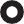 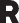 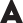 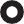 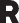 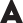 AcknowledgementThe Victorian Government proudly acknowledges Victoria’s Aboriginal communities and their rich culture and pays respect to their Elders past and present. We acknowledge Aboriginal peoples as Australia’s first peoples and as the Traditional Owners and custodians of the land and water on which we live, work and play.We recognise and value the ongoing contribution of Aboriginal people and communities to Victorian life and how this enriches our society more broadly. We embrace self-determination and reconciliation, working towards equality of outcomes and ensuring an equitable voice.© The State of Victoria Department of Health and the Department of Families, Fairness and Housing 2022.     This work is licensed under a Creative Commons Attribution 4.0 International licence. You are free to re-use the work under that licence, on the condition that you credit the State of Victoria as author. The licence does not apply to any images, photographs or branding, including the Victorian Coat of Arms and the Victorian Government logo. To view a copy of this licence, visit http://creativecommons.org/licenses/by/4.0/.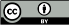 ISBN 978-1-76105-636-9 (pdf/online/MS word)DisclaimerThis publication may be of assistance to you but the State of Victoria and its employees do not guarantee that the publication is without flaw of any kind or is wholly appropriate for your particular purposes and therefore disclaims all liability for any error, loss or other consequence which may arise from you relying on any information in this publication.AccessibilityTo receive this publication in accessible format phone 1300 651 160, using the National Relay Service 13 36 77 if required, or email the environment team at environment@health.vic.gov.au. This document is also available on the Department of Health website – www.health.vic.gov.au.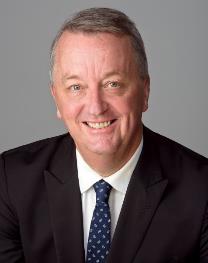 Minister’s forewordResponding to climate change is everyone’s responsibility.We’re already seeing how extreme heat, bushfires, drought, and floods impact our communities. Respiratory and heart disease, mental illness, allergies, injuries, food poisoning and poor nutrition are just some of the ways that a changing climate affects us all.If we want to achieve our vision of Victorians being the healthiest people in the world, we must develop ways to respond and adapt to our changing environment.The Health and Human Services Climate Change Adaptation Action Plan 2022-26 will help us deliver an effective health and human services system that is adaptable to change and provides targeted support, infrastructure, and systems for our community.Improving the resilience of our existing health care infrastructure and developing health and wellbeing support tailored to meet the impact of climate change are just some of the 14 key strategic actions to be implemented over the next five years.These actions lay the foundations for the change needed across the health and human services system. We will continue to lookto world leaders to learn and improve the sustainability of our entire health and human services system and support the health and wellbeing of all Victorians in a changing climate. The next five years are vital for increased action on climate change action. The latest report from the Inter-governmental Panelon Climate Change highlights the need for rapid emission reductions and adaptation to climate impacts.The strong foundations and lessons learned from the pilot Health and Human Services Adaptation Action Plan 2019-2021 have informed this plan’s development.Guided by Victoria’s Climate Change Strategy, this plan focuses on preparing our healthand human services systems as a whole and complements the six other adaptationaction plans across State Government service delivery.Ultimately, our plan acknowledges that our changing climate influences the healthoutcomes of Victorians. We are responding appropriately, so we can continue to enjoy the high quality-of-life Victoria provides.I thank everyone who worked so hard on putting this plan together and helped shape this important work.
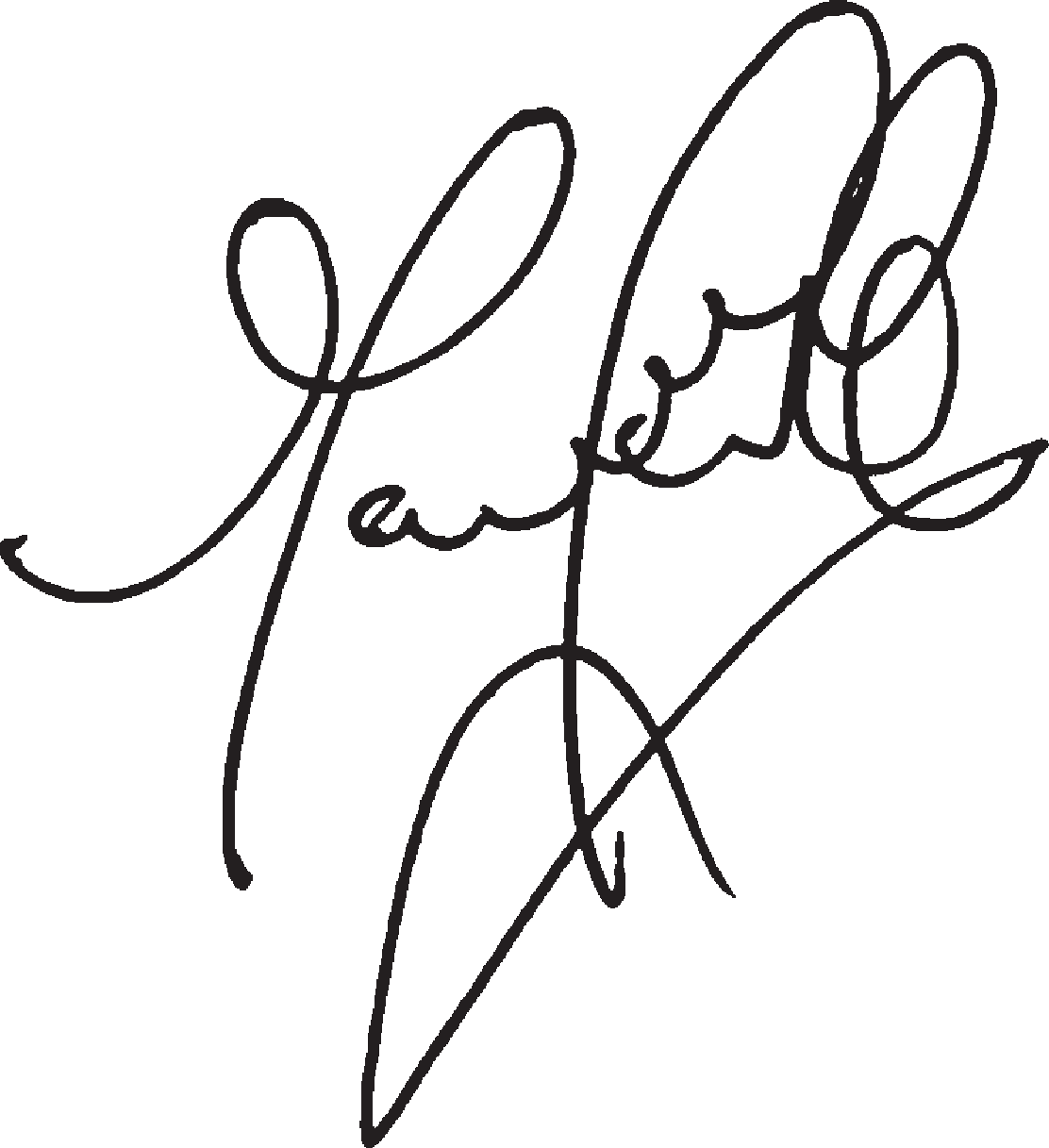 The Hon. Martin Foley MPMinister for Health, Ambulance Services, and EqualityContentsExecutive summaryThe Climate Change Act 2017 (the Act) requires the Victorian Government to develop plans addressing the impacts of climate change. It identifies 7 key systems that each require an adaptation action plan (AAP), including the Health and Human Services system.Together, the 7 plans will harness the opportunities and tackle the impacts of climate change, while caring for our environment and bolstering our economy. They will build upon significant work already underway, including measures to reduce emissions as outlined in Victoria’s Climate Change Strategy.Decisive action to adapt now will reduce current and future risks, build social and economic resilience, andensure Victoria is best placed to take advantage of emerging opportunities.The Victorian Health and Human Services system must continue to act to adapt to the impacts of climate changeThe Victorian Health and Human Services system spans health and social housing infrastructure, public health programs and services, and targeted support for vulnerable individuals and communities.More Victorian residents work in healthcare and social services than any other industry.1Climate change has been described by the World Health Organization as the greatest threat to global health inthe 21st century.2 Extreme weather events such as heatwaves, heavy precipitation and droughts are increasingin frequency and/or intensity, together with associated hazards, including bushfires, severe storms, and floods.3Climate change impacts on health and wellbeing are many and varied and critically, these impacts, along with impacts on the social determinants of health, will be felt earlier and will be most pronounced for vulnerable communities. The Health and Human Services system more broadly is already impacted by climate change through these more frequent and more intense extreme weather events.Overall warmer temperatures will continue to increase the vulnerability of the system’s workforce, services and built assets to a wide range of risks.Australian Bureau of Statistics, Healthcare and Social Assistance our largest industry, 2017, accessed 19 April 2021, <https://www.abs.gov.au/ausstats/abs@.nsf/mediareleasesbyReleaseDate/ B611DFF5E8590F8ACA2581BF001F743B?OpenDocument>.World Health Organization, WHO calls for urgent action to protect health from climate change – Sign the call, < https://www.who.int/news/item/06-10-2015-who-calls-for-urgent-action-to-protect-health-from-climate-change-sign-the-call>  Intergovernmental Panel on Climate Change. Summary for policymakers. In: Masson-Delmotte V, Zhai P, Pirani A, et al; editors. Climate Change 2021: the physical science basis. Contribution of Working Group I to the Sixth Assessment Report of the Intergovernmental Panel on Climate Change. Cambridge University Press, 2021. In Press. <https://www.ipcc.ch/report/ar6/wg1/#SPM>Climate change adaptation work is underway, but further action is urgently neededBuilding on the Pilot Health and Human Services Climate Change Adaptation Action Plan 2019–21, released in 2019, the Health and Human Services Climate Change Adaptation Action Plan 2022–26 outlines the Health and Human Services system’s scope, governance, risks and opportunities and proposes short-, medium- and long- term objectives to address climate change impacts. The plan presents 14 strategic actions that Victoria’s Health and Human Services system will take during the next 5 years to address current climate change impacts, reduce barriers to adaptation planning and action, andlay the foundations for transformational adaptation helping us to achieve our vision: Victorians are the healthiest people in the world.4These 14 actions will ensure Victoria’s Health and Human Services system is prepared to address the challenges posed by climate change and to continue service delivery. Of paramount importance, the disproportionate impact of climate change on vulnerable and disadvantaged groups, and the associated risksof increasing social and economic inequalities will be addressed as a priority across all 14 actions in this plan. Supporting vulnerablecommunities and partners to participate in key planning and policy development will be integral to the successful implementation ofall actions.Public consultation was a critical component ofthis plan’s development – supporting the Climate Change Act 2017’s guiding principle of community engagement. The consultation process for this plan provided an important opportunity for community members and organisationsto inform how the Health and Human Services system can best support adaptation to a changing climate. During public consultation the Department of Health and Department of Families, Fairness and Housing received 47 written submissions and 53 survey responses from engaged and informed stakeholders, enabling an improved final plan. The plan’s 14 strategic actions are summarisedin Figure 1. More detail is provided in Section 6 of this plan.Our Operational Plan https://www2.health.vic.gov.au/about/our-planHealth and Human Services Climate Change Adaptation Action Plan 2022–2026	6Figure 1. Strategic actions to be implemented by the Health and Human Services system to address climate change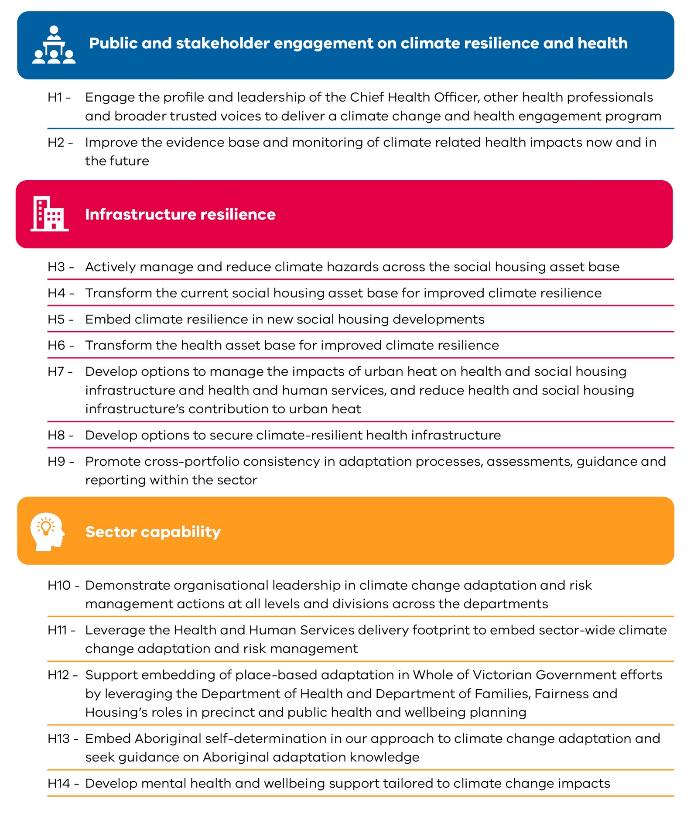 IntroductionUnder the Climate Change Act 2017, the Health and Human Services system is defined as: ‘the services and assets primarily engaged in protecting human health from disease resulting from orassociated with communicable disease, food, water or the environment’, and as: ‘the services and assets which provide human physical and mental health care, social support and assistance’. This adaptation action plan sets out the Victorian Government’s proposed actions during the next 5 years to respond to climate change risks to the Health and Human Services system.A systems approach to adaptationThe Victorian Government is taking strong and lasting action to reduce Victoria’s greenhouse gas emissions (hereafter referred to asemissions) to net zero by 2050 and build resilient communities prepared to deal with the impacts of climate change.Victoria was one of the first jurisdictions in the world to legislate a net-zero emissions target with the Climate Change Act 2017 (Figure 2), and has set a strong foundation for future climate resilience with action under Victoria’s Climate Change Adaptation Plan 2017–20. Victoria’s Climate Change Strategy sets outthe Victorian Government’s current action on climate change and our next steps.Reducing our emissions is critical to lessening theimpact of climate change, but it will not prevent it – some degree of climate change is already locked in. Adapting to the impacts of climate change will reduce current and future risks, build social and economic resilience,and ensure Victoria is best placed to take advantage of opportunities.Victoria’s Climate Change Strategy sets our adaptation objectives for the next decade and our priorities for the next 5 years, consisting of priority focus areas to:address current climate change impacts (priority1 – P1)reduce barriers to adaptation (P2)lay the foundations for transformational adaptation (P3).The strategy also outlines the enablers that will support action:capacity building and partnershipsgovernance and strategic planningsustainable adaptation financeleadership and innovation.Guided by Victoria’s Climate Change Strategy, the Victorian Government is planning for climate impacts and delivering adaptation action at multiple scales.Incremental adaptation refers to action where the central aim is to maintain the essence and integrity of a system or process at a given scale.Transformational adaptation refers to action that changes the fundamental attributes of a system in response to climate and its effects.Adaptive capacity refers to the ability of systems, institutions, people, plants and animals to adjust to potential damage, take advantage of opportunities, or respond to the consequences of climate change.Figure 2. Victoria’s climate change policy context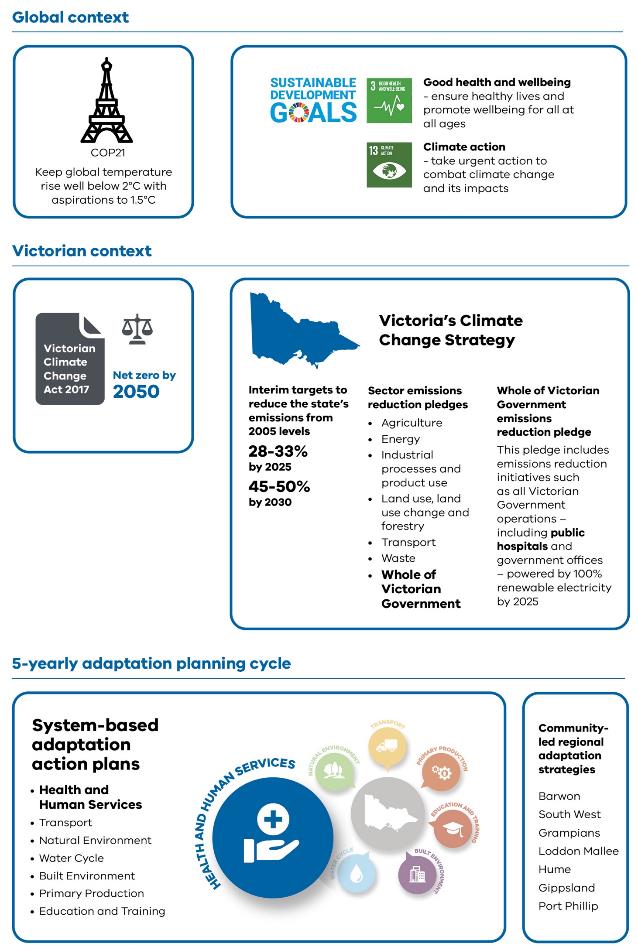 Adaptation action plans: 7 systemsThe Victorian Government has prepared the first set of 5-year adaptation action plans for 7 systems that are either vulnerable to climate change impacts or are essential to ensure Victoria is prepared. The 7 systems are: Health and Human Services; Built Environment; Education and Training; Natural Environment; Primary Production; Transport; and the Water Cycle (Figure 3).This Health and Human Services Adaptation Action Plan is part of the first set of 7 plans.This approach to climate change adaptation enables a targeted response to climate change, which focuses on the unique characteristics and needs of each system while recognising that some issues require coordinated action across systems.This plan is complemented by the development of Regional Adaptation Strategies – in partnership with regional communities – to identify, prioritise and deliver place- based action informed by local knowledge and needs.These strategies are being developed for Barwon South West, Gippsland, Grampians, Hume, Loddon Mallee and Port Phillip.Work also continues with local governments and community groups to further understand and address the risks posed by climate change to local communities.The Health and Human Services Adaptation Action Plan will guide adaptation efforts over the next 5 years, building on the strong foundations for adaptation and seizing opportunities to accelerate adaptation.1.2	Health and Human Services system scopeBoth the Department of Health and the Department of Families, Fairness and Housing are responsible for developing and delivering policies, programs and services that support the health, wellbeing and safety of all Victorians. The departments’ focus is on outcomes that support all Victorians to be healthy and well, safe and secure, and able to participate in and connect to culture and community.Under the Climate Change Act 2017, the Health and Human Services system is defined as, ‘the services and assets primarily engaged in protecting human health from disease resulting from or associated with communicable disease, food, water or the environment’, and ‘the services and assets which provide human physical and mental health care, social support and assistance’.The departments perform their responsibilities as stewards, system managers and agents. For example:as stewards, we implement and oversee policyas system managers, we provide funding, set standards, monitor performance and administer regulationsas agents, we direct delivery of services, build capacity and exercise influence.An overview of the departments’ key areas of responsibility is shown in Figure 4Figure 3. Adaptation action plans have been developed for 7 systems, including the Health and Human Services system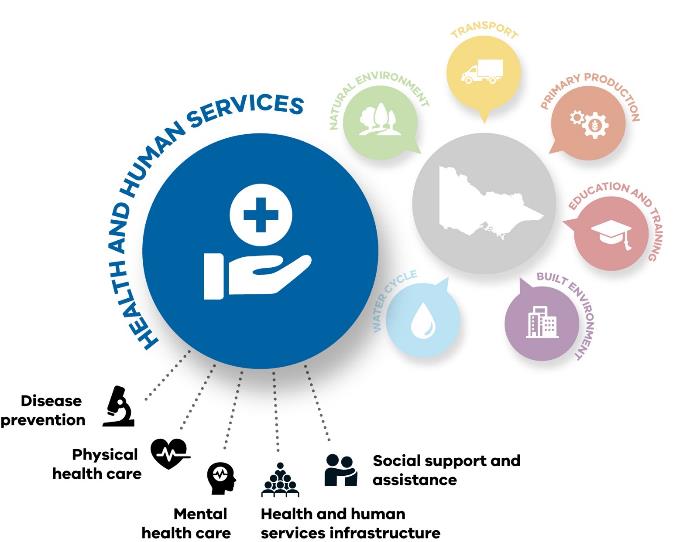 Figure 4. Department of Health and Department of Families, Fairness and Housing areas of responsibility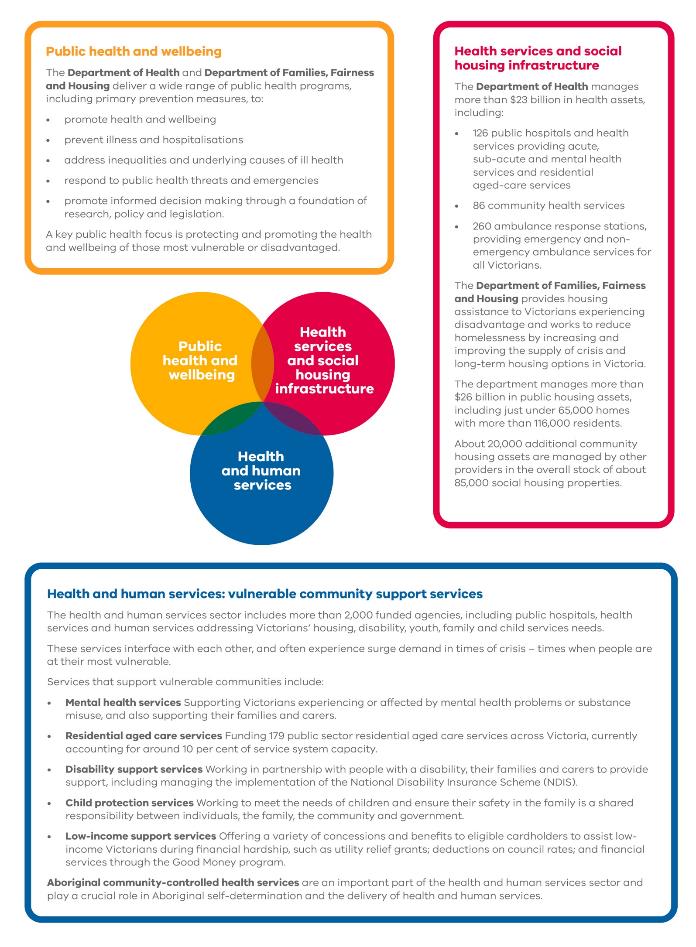 1.3 Adaptation and mitigationClimate change action is typically divided into 2categories: adaptation and mitigation.Adaptation is defined as the process of adjustment to actual or expected climate and its effects. In human systems, adaptation seeks to moderate or avoid harm or exploit beneficial opportunities.5 Adaptation focuses on living and coping with the impactsof climate change already locked into our climate systems. Mitigation, also known as emissions reduction,focuses on addressing the causes of climate change by reducing global greenhouse gas emissions. Importantly, some climate change actions span both adaptation and mitigation (for example, urban forests and efficient cooling in buildings) and many actions have health co-benefits.The World Health Organization (WHO) has recently highlighted that the public health benefits resultingfrom strong mitigation efforts would far outweigh their cost. WHO also highlighted that strengthening resilience and building adaptive capacityto climate change can lead to health benefits, including by protecting vulnerable populations from diseaseoutbreaks and weather-related disasters, by reducing health costs and by promoting social equity.6As an adaptation plan, this document focuses on those actions that will help the health and human services sector to better adapt to the changing climate. There are other plans and strategies dedicated to emissions reduction, suchas increasing the renewable energy component of the Victorian grid and theFigure 5. Interconnectedness of climate adaptation and mitigation, and health co-benefits of climate action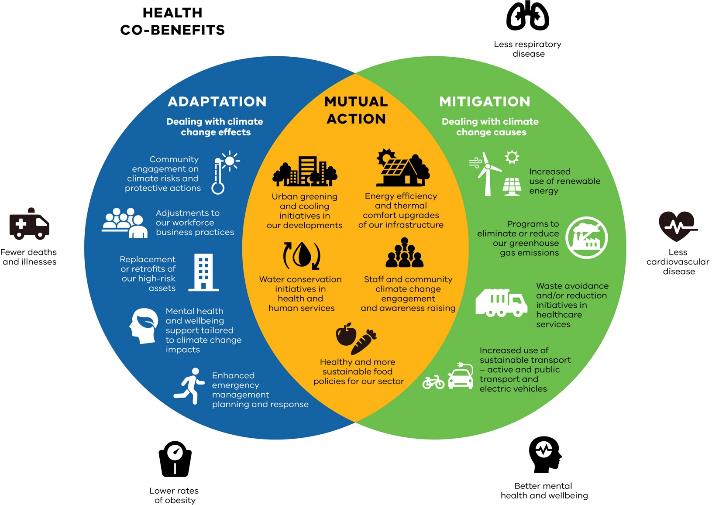 https://www.ipcc.ch/report/ar6/wg1/ COP26 special report on climate change and health: the health argument for climate action. Geneva: World Health Organization;2021, 2021 p4 <https://www.who.int/publications/i/item/cop26-special-report>government’s emissions reduction pledges. For this reason, this plan does not specify mitigation priorities or actions. It is, howeverimportant to acknowledge that emissions reduction is crucial to limiting the worst impacts of climate change in the medium and long term.Emissions reduction activities for the health and human services sector will occur alongside and in conjunction with adaptation actions outlined in this plan. This includes the Victorian Government’s commitment to use 100 per cent renewableelectricity for all its operations from 2025, which will see public hospitals and the departments’ offices eliminate their largest source of direct emissions.Ongoing work on energy efficiency, on-site solar, transport and waste management will continue to reduce the sector’s emissions. Where climate change actions can achieve both mitigation and adaptation outcomes they have been incorporated into the actions in this plan. Figure 5 (above) provides some examples of interconnections between adaptation andemissions reduction activities in the health and human services system and their associated health co-benefits.For further details on Victorian climate emissions reduction actions, please refer to the documents listed below:Victoria’s Climate Change Strategy  Whole of Victorian Government Emissions Reduction Pledge1.4 Health and Human Services system and 
climate changeActions already implementedThe Health and Human Services system has been taking action on climate change – highlights of the system’s key actions since 2007 are shown in Figure 6 below. These actions willprovide a strong foundation for delivering the actions presented in this plan.Further details of existing adaptation policies, programs and projects that are already in place for the Health and Human Services system are detailed in Section 5.The Victorian Health Building Authority updated its guidance on environmental management planning to align with the (then) Department of Health and Human Services’ Environmental sustainability strategy (2018–19 to 2022– 23), to help health services respond to climate change within their environmental management plans. A new template and supporting resources were published on the Department of Health’s website in February 2020.The Health and Human Services system is also reducing its own environmental footprint. Initiative highlights for 2019– 20 are shown in Box 1.7Department of Health and Human Services (a), Department of Health and Human Services 2019–20 Annual Report, State of Victoria, 2020. <https://www.dhhs.vic.gov.au/publications/annual-report-department-health-and-human-services>Box 1Emission reduction initiative highlights in 2019–20The (then) Department of Health and Human Services delivered a wide range of emission-reducing initiatives during 2019–20, including:Reducing annual reported greenhouse gas emissions in the public health sector by 5.8% or 50,139 tonnes of carbon-dioxide equivalent (CO2-e) from the previous reporting year (2018–19).Over 5-years to 2019–20 the department reduced its annual office-based emissions by 24% or 7,125 tonnes CO2-e (from the 2014–15 baseline).Upgrading the energy-efficiency of 1,500 low-rise public housing properties under the EnergySmart Public Housing program. Annual savings across the project are estimated at 2,036 tonnes CO2-e per annum. Progressing the Regional Health Solar Program, including installing 3,364 kW of solar panels at 35 health facilities across the Hume, Loddon Mallee and Grampians regions. Once completed, estimates indicate these arrays will generate around 5,000 MWh of electricity per annum and will reduce emissions by 5,150 tonnes CO2-e per annum.Working with the office landlord at 71 Moreland St, Footscray to support building upgrades, including the installation of a 100-kW solar PV array for tenancy use. This solar installation is projected to generate 106 MWh per annum and will reduce the department’s emissions by 119 tonnes CO2-e per annum.Figure 6. Key actions taken by the Health and Human Services system to address climate change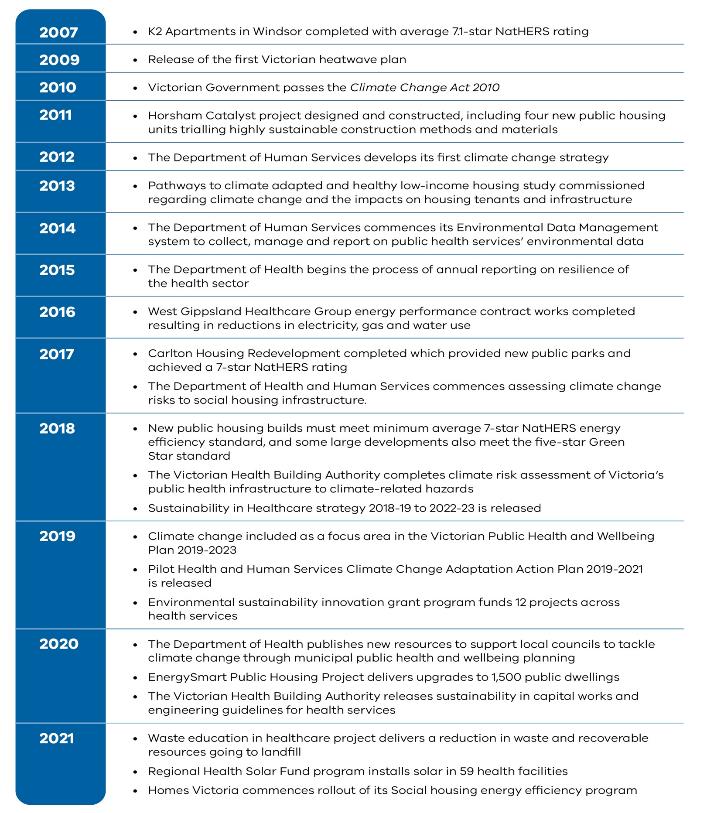 1.5 Health and Human Services system climate change adaptation action plan objectivesThe Health and Human Services system’s climate change adaptation plan objectives aim to put climate change adaptation at the forefront of policy decision-making processes across the Health and Human Services system. These objectives, shown in Table 1, seek to progressively build infrastructure and community resilience through effective adaptation action – a key policy objective of the Climate Change Act 2017 – and to support delivery of its guiding principles and the adaptation priorities set out in Victoria’s Climate Change Strategy (Table 1).Table 1. Health and Human Services system adaptation objectives1.6 Critical cross-system connections and interdependenciesThe Health and Human Services system intersects with other systems preparing adaptation action plans under the Climate Change Act 2017. These cross-system connections and interdependencies are described in Table 2 below. All systems employ significant numbers of Victorians – and employment is a key social determinant of health and wellbeing.Table 2. Health and Human Services system cross-system connections and interdependenciesWaterThe collection, storage, treatment, delivery and supply of water, including recycled water; sewerage services, including the collection, treatment and disposal through sewerage systems and treatment plants; drainage services including the operation of drainage systems; flood management and flood managementservices, including the operation and maintenance of infrastructure to mitigate floods.Water services provide reliable, safe, high-quality drinking water, water for primary production and other critical uses, and wastewater treatment, all of which are essential for good public health and wellbeing.Natural EnvironmentThe natural environment consists of land-based ecosystems such as grasslands and forests, aquatic ecosystems such as rivers and wetlands, and coastal and marine ecosystems such as mangroves and sea-grass meadows. These ecosystems contain more than animals and plants. They are also about the rocks and soil that support life, and the climatic, water and fire conditions that plants and animals have evolved in.Human physical and mental health and wellbeing is dependent on the natural environment providing clean air and water, healthy soil, biodiversity (including pollination) and places which provide for rest and recreation.Primary ProductionThe primary production system includes agriculture, productive fisheries and plantation forestry, alongside the infrastructure, workforce and communities that support them. It includes water management within the boundaries of the system and on-farm forestry.Primary Production provides various high quality, nutritious and affordable foods in a safe and quality-controlled environment. Animals are managed responsibly to ensure that they and their products are safe for human consumption, and that biosecurity risks are rapidly addressed. It also provides many raw materials for industry and indispensable products such as clothing.Built EnvironmentThe built environment and how people interact with that system. The built environment means places and structures built or developed for human occupation, use and employment, including cities, building, urban spaces, housing and infrastructure.Built Environment provides housing, workplaces and service infrastructure for health services, telecommunications, energy and water. The location and quality of housing, workplaces and the urban environment is a major determinant of physical and mental health and wellbeing.Education and TrainingThe services and assets primarily engaged in the planning, development, provision and support of education and training, including future workplace skills and needs.Education and Training provide pathways to employment, personal development and social connectedness, which are majordeterminants of health and wellbeing. This system trains Health and Human Services practitioners to a high standard.TransportAll the components for the movement of persons and goods, namely physical components, including transport networks, facilities and vehicles; and services components, including passenger, freight, and other transport services to move persons and goods.Victoria’s Transport system comprises roads, rail, shared paths, ports and airport infrastructure underpinning much of the state’s economic and social functioning, and providing access to employment, education, recreation and community services. Transport provides access to essential services such as hospitals, for patients, staffand suppliers. Transport disruption during emergencies can isolate communities, hinder people’s ability to relocate or evacuate, reduce emergency services’ access to at-risk communities and hinder energy, water and telecommunications agencies’ ability to restore essential services.Partners, stakeholders, and cross-cutting policy areasCross-cutting policy areas, partners and stakeholders intersect with several adaptation action plan systems. In these instances, shared decision makingand coordinated action is necessary to enable effective adaptation, and to avoid unintended consequences and duplication of services and actions.Climate change is a threat to Country and the cultural determinants of Aboriginal health and wellbeing.Aboriginal self-determination was pivotal in minimisingthe impact of the COVID-19 crisis on vulnerable Aboriginal Victorians. The VictorianGovernment continues to work closely with Aboriginal communities to minimise the risk of transmissionof COVID-19 and reduce the impact of mandatory restrictions on food security, mental health and wellbeing, and access to culturallysafe health and human services. This approach, and its successful outcomes, demonstrate the strengths and benefits of Aboriginal self- determination on matters that impact Aboriginal Victorians.The Aboriginal Community Controlled sector, while not a Traditional Owner representative body, is acritical Aboriginal health and human services partner.The connection of Caring for Country with self-determination and cultural safety establishes a strength- based approach to addressing the health impacts of climate change and climate change adaptation.The other plan-wide policy areas and stakeholders that the Health and Human Services system will collaborate with most frequently are described in Table 3 below.Table 3. Cross-cutting policy areas and stakeholdersLocal government	Local government, in addition to managing climate change risks to their assets, services, clients and staff, undertake regulatory functions focused on protecting public health from risks that are likely to be exacerbated by climate change.The Department of Health works closely with Victoria’s 79 local governments, developing legislation and guidance to support regulation of food businesses under the Food Act 1984, and aquatic facilities and prescribed accommodation premises under the Public Health and Wellbeing Act 2008 and associated regulations. The Department of Health also works with local government to implement parts of the Victorian arbovirus program, and to support local government in tackling climate change andits impacts on health through municipal public health and wellbeing planning. Local governments also develop and implement municipal emergency management plans in accordance with the Emergency Management Act 2013 and coordinate local relief and recovery activities for affected communities.Vulnerable communities	Extreme events such as floods, droughts, heatwaves and bushfires place additional pressure on Victorian people and families, leading to physical harm and psychological distress due to the loss of loved ones or the loss of property and livelihoods. This in turn results in increased demand for supports for parenting, family, family violence, financial and mental health. For example, the BlackSaturday bushfires increased the incidence and severity of family violence for more than 50 per cent of women interviewed in affected shires.The Vulnerable People in Emergencies policy facilitates emergency planning and establishes the need for local registers of people who are most vulnerable to support emergency evacuation planning.Health and Human Services agencies have a responsibility to support vulnerable clients to develop personal emergency plans and identify clients who meet the criteria to be listed on Vulnerable Persons Registers. Local councils coordinate these registers, as well as a list of facilities where vulnerable people are likely to be situated in an emergency.The departments and funded agencies have a responsibility to maintain service continuity wherever possible, and in accordance with public health directives and occupational health and safety requirements. Specific advice is provided to the sector where services must adapt their service delivery mode or cease specific activities. For example, during the COVID-19 pandemic, new ways of working with children, families and service providers emerged including the promotion of alternate contact modes between children and families.Emergency management	Demand on the Health and Human Services system, including relief and recovery services, increases in times of emergency, particularly for the most vulnerable in the community. These demands can be long-lasting – they don’t necessarily disappear when the emergency response is over, and can be compounded by emergencies that overlap.Emergency management is a shared responsibility across all systems and is coordinated under the leadership of Emergency Management Victoria and Victoria’s State Emergency Management Plan (SEMP). The SEMP identifies the Department of Health as the control agency for health emergencies and support agency for other emergencies where this a health impact. The State Health Emergency Response Arrangements (SHERA) describe the arrangements for the management of health emergencies in Victoria. The State Health Emergency Response Plan (SHERP) is an integrated plan, with health emergency management responsibilities shared between the Department of Health, the emergency management sector, the health system and the community.The Emergency Management Act 2013, the Public Health and Wellbeing Act 2008 and related public health legislation and regulations provide authority for control functions related to the management of public health emergencies.Victoria’s Critical Infrastructure Resilience framework includes legislation and requirements for sectors providing essential services to the community to build sector resilience to emergency risks, regardless of service ownership.The Department of Families, Fairness and Housing is responsible, under the SEMP, for regional relief and recovery coordination, state-wide social recovery coordination, and coordination and deliveryof relief and recovery services for financial assistance, emergency/temporary accommodation, and psychosocial supports.The Environment Protection Authority provides health advice in relation to smoke/air pollution, and/or poor recreational water quality, including during incidents and emergencies.Established under the Emergency Management Act 2013, the Inspector-General for Emergency Management (IGEM) is an independent statutory role providing assurance to government and the community on emergency management arrangements in Victoria and fostering their continuous improvement. Examples of recent IGEM work of relevance to Health and Human Services system include: the Inquiry into the 2020–2021 Victorian fire season and the Review of response to the thunderstorm asthma event of 21–22 November 2016.Energy	Victorian community members and businesses rely extensively on electricity and natural gas for essentials such as lighting, refrigeration, cooking, heating and cooling, and for access to water and communications. Some Victorian community members critically rely on energy for at-home life support equipment. Power outages, including those associated with heatwaves, floods, storms and bushfires, can pose serious risks to health and wellbeing.Health services are responsible for maintaining and operating energy infrastructure within their site boundaries. All health infrastructure has energy security of supply arrangements relative to their criticality, including additional grid feeders and on-site emergency generators. The resilience of the broader energy network is the responsibility of the Department of Environment, Land, Water and Planning (DELWP), energy regulators (Australian Energy Market Operator and Australian Energy Market Commission) and distribution companies.Marine and coasts	Healthy marine and coastal environments promote resilience for communities and industries that rely on these resources for their liveability and livelihoods. Climate change will increasingly expose health services and social housing infrastructure in coastal areas to more severe storms and coastal flooding, and the associated risks to physical and mental health. Climate change is also posing increasing risks to coastal infrastructure, such as drinking water and wastewater treatment assets, that are essential for people’s health.The Victorian Health Building Authority Guidelines for sustainability in capital works provides information on the implications of climate change for healthcare buildings and design responses. The guidelines require relevant risks, such as inundation and flooding, to be assessed and appropriate responses integrated during the design and delivery of health infrastructureGovernance, roles and responsibilitiesThe job of ensuring the Health and Human Services system successfully adapts to climate change is a shared one, as shown in Figure 7.Figure 7. Roles for climate adaptation in the Health and Human Services system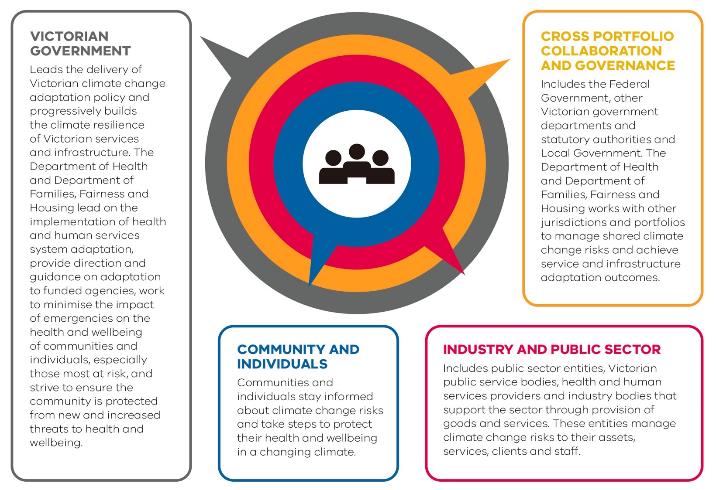 Victorian GovernmentThe Department of Health and the Department of Families, Fairness and Housing are leading actions to ensure the Health and Human Services system is resilient to climate change. Both departments do this through their roles as stewards, system managers and agents and by developing and implementing this plan.Both departments are working to ensure climate change adaptation is incorporated into relevant policies, plans, guidelines and standards. They are also embedding climate change adaptation into the design and implementation of capital works, operations and services.Department-funded agencies are responsible for managing climate change risks to their assets, services, clients, and staff.A key focus throughout all these activities is the needs of individuals and communities who are most vulnerable. An equal partnership with the Aboriginal community- controlled health sector as an underlying principle of self-determination is also key. Aboriginal people hold extensive knowledge, wisdom and ways of doing about the wellbeing of the land and people. A shared governance role will ensure we are informed by the resilience knowledge of Aboriginalpeople during implementation of our adaptation actions.Industry and public sector entitiesMany industries impact our health and wellbeing, through their products and services, their use of resources and the waste they produce. The Health and Human Services system, in collaboration with other relevant systems, can work with industry to encourage climate change adaptation to protect health and wellbeing.Industries regulated by the Department of Health and local government are required to manage potential risks to public health. For example, the Safe Drinking Water Act 2003 and Safe Drinking Water Regulations 2015 require Victorian water agencies to manage risks to the supply of safe drinking water. The Food Act 1984 requires food businesses to ensure food for sale is both safe and suitable for human consumption.Homes Victoria is building new social housing to above-regulation standards of sustainability, energy efficiency and thermal comfort. This leadership role will further develop the residential construction industry’s capability in achieving higher standards of climate adaptation. Similarly, sustainability and climate adaptation are embedded inthe design and construction of public health infrastructure, which is helping to further enhance the commercial building industry’s capability. These examples are detailed further in Box 2 on page 25.Community and individualsEvery Victorian community member has an important role to play in adapting to the health impacts of climate change. The Departmentof Health provides a range of resources to support the community to stay healthy in a changing climate.8
This includes advice and services to help community members take action to survive the heat and to prepare for and respond to health risks associated with extreme weather events including floods and bushfires.Cross-portfolio and cross- jurisdictional collaboration and governanceAs described in Section 1.6 above, the Health and Human Services system intersects with, and depends on, other Victorian Government systems. The Department of Health and the Department of Families, Fairness and Housing liaise regularly with other Victorian Government departments and agencies to ensure health and wellbeing are appropriately addressed in intersecting programs, initiatives and regulatory functions. This includesDepartment of Health, Climate change and health, Better Health Channel, 2019 <https://www.betterhealth.vic.gov.au/health/ healthyliving/climate-change-and-health>working collaboratively with the Environment Protection Authority which has a lead role in protecting human health from the impacts of pollution and waste, including providing public health advice on minimising exposureto bushfire smoke.9   It also includes for example, working collaboratively with the Department of Jobs, Precincts and Regions which includesa key focus on sports and recreation and major events.Departments also collaborate across jurisdictions in relationto climate change risks, for example through the Australian Health Protection Principal Committee (AHPPC) and associated expert standing committees. Climate change and environmental health are identified as strategic priorities in the AHPPC Strategic Plan 2019–2023 and Environmental Health Standing Committee (enHealth) Strategic Plan 2020–2023. See the example in Box 3 on page 25.The Bureau of Meteorology also plays an essential role in supporting Victoria’shealth and human services climate change adaptation, for example, in relation to forecasting for epidemic thunderstorm asthma risk and the provision of weather information to inform planning and decision-making during extreme events such as fires, floods, heatwaves and storms.Further examples of this collaborative approach are included in Appendix 5.Box 2Collaborating to improve climate resilience of health and social housing infrastructureThe Victorian Health Building Authority is an active member of the Australasian Healthcare Infrastructure Alliance and chairs the environmentally sustainable design sub-group, comprising sustainability representatives from the health departments in Australia and New Zealand. This sub-group’s objectives are to leverage existing state-based projects at the national level, share best practice between jurisdictions, pool resources to deliver projects of common interest, and provide a common and unified understanding of the sustainability and climate resilience of health infrastructure.Homes Victoria works closely with the Department of Environment, Land, Water and Planning regarding the evolution of standards for rental accommodation, and opportunities to improve energy efficiency and thermal comfort within the social housing stock.Box 3Collaborating across jurisdictions to develop nationally consistent air quality categories for fine particles in smokeFollowing the 2019–20 Black Summer bushfires, the Environmental Heath Standing Committee (enHealth) of the Australian Health Protection Principal Committee developed nationally consistent air quality categories and public health advice for fine particles in smoke. This is one of a suite of enHealth publications providing nationally agreed information and practical resources on environmental health matters.enHealth membership includes representatives from Commonwealth, state, and territory health departments, the National Health and Medical Research Council, the New Zealand Ministry of Health and heads of Environment Protection Authority Australia and New Zealand (HEPA). enHealth also engages regularly with other government departments and agencies, Australian local government associations, professional bodies, universities and non-government organisations.Environment Protection Authority, Protecting human health <https://www.epa.vic.gov.au/about-epa/what-we-do/protecting- human-health>Climate change and the Health and Human Services systemClimate change in VictoriaLong-term observed records show Victoria’s climateis changing due to global warming. Since official records began in 1910, Victoria has warmed by 1.2 degrees Celsius.10   In addition to this warming, Victoria is already experiencing:11a decrease in average rainfall, especially in cooler monthsan increase in the frequency of days of extreme heatan increase in dangerous fire weather and the length of the bushfire season.Climate projections are combinations of future time horizons and emissions scenarios. They are used to understand impacts of climate change, and help manage the uncertainty and complexity associated with climate change impacts.Understanding the drivers and impacts of these changes, and understanding what we can expect in the future, will help us plan and adapt. The climate trends and associated impacts Victoria has experienced during the last few decades are expected to continue (Figure 7, page 24).Figure 8. Current and projected climate change impacts for Victoria under high emissions12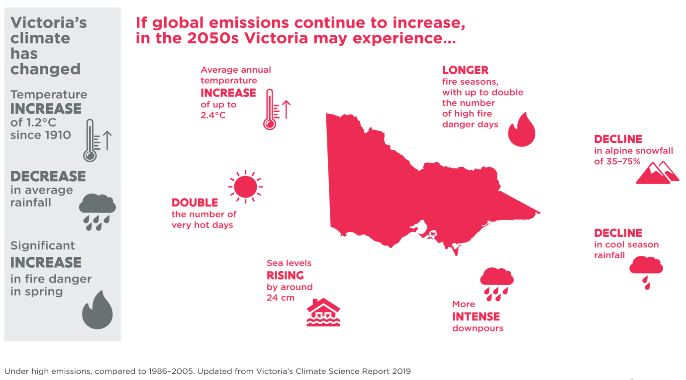 CSIRO, Victorian Climate Projections 2019: Technical Report, Aspendale, Australia, CSIRO Climate Science Centre, 2019 <https://www.climatechange.vic.gov.au/adapting-to-climate-change-impacts/victorian-climate-projections-2019>Department of Environment, Land, Water and Planning, Victoria’s Climate Science Report 2019 <https://www.climatechange.vic.gov.au/victorias-changing-climate> Department of Environment, Land, Water and Planning, 2021, Victoria’s Climate Change Strategy, viewed 11 June 2021,<https://www.climatechange.vic.gov.au/victorias-climate-change-strategy>The latest climate projections for Victoria suggest:By the 2050s, in a high emissions scenario, the State’s average annual temperature may increase up to 2.4 degrees Celsius compared to the 1986–2005 average, and the numberof very hot days is likely to double.Across Victoria, annual rainfall is projected to decrease, especially in the cool season. However, due to natural variability, extreme rainfall events will still occur and these are likely to be more intense, potentially increasing the risk of flash flooding in some locations.The number of high fire- danger days in Victoria is expected to increase, and potentially double.Sea levels will continue to rise. By the 2050s, sea level is projected to rise by around 24 cm (relativeto 1986–2005) under both medium and high emissions scenarios.To avoid the worst effects of climate change, theinternational Paris Agreement aims to limit the rise in global average temperature to between 1.5 and well below2 degrees Celsius. To help achieve this goal, Victoria and joining governments across the world, have committed to net-zero emissions by 2050.Victoria has also set a 45– 50% reduction target for 2030 and will set interim reduction targets at 5-year intervalsto achieve our net zero by 2050 goal to assist in limiting the worst impacts of climate change in the second half of this century.However, even with ambitious global emissions reduction, there are likely to be unavoidable impacts we need to prepare for and adapt to.While reducing greenhouse gas emissions is the most effective strategy for reducing climate change impacts, if emissions are globally net zero by 2050, the climate will continue to warm for at least a few decades due to past and current emissions.Planning for multiple possible futures based on modelled Shared Socio- economic Pathways (SSP) or Representative Concentration Pathways (RCP) strengthens organisational adaptive capacity and aligns with best- practice climate adaptation planning.Figure 9. Direct and indirect effects and impacts of climate change on health and wellbeing13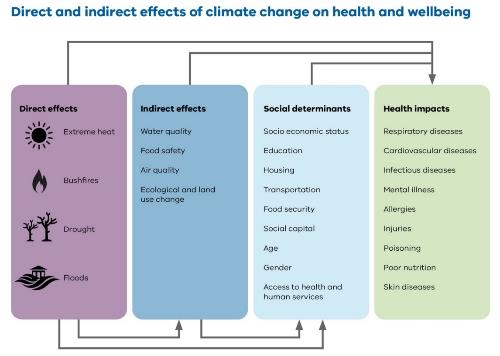 3.2 Impacts of climate change on the Health and Human Services systemClimate change impacts on health and wellbeing are many and varied, and include direct and indirect effects, and impacts on the social determinants of health (Figure 9).Direct effects of climate change associated with increased risk of bushfires, droughts, floods and heatwaves, can include hypo- and hyperthermia, heat stress, respiratory issues, injury, trauma and death.Indirect effects and impacts, mediated through natural and human systems affected by climate change, include:vector-borne diseases (transmitted by vectors such as mosquitos to humans)zoonotic diseases (transmitted from animals to humans)water-borne diseases (such as exposure to harmful algae and pathogens affecting drinking water, recreational water, and water supplied for agricultural and domestic use)food-borne diseases (such as salmonellosis),contaminants (such as mycotoxins) or impacts on the micro and macro nutritional quality of foodhealth impacts from reduced physical activity due to high outdoor temperatures, bushfire smoke, degradation of public open space and sporting and recreation grounds, storms, heavy rainfall and floodingexacerbation of existing chronic diseases such as cardiovascular and respiratory diseases as a result of higher temperatures, poorer air quality and increasing airborne pollen.Watts N, Adger WN, Agnolucci P, Blackstock J, Byass P, Cai W, Chaytor S, Colbourn T, Collins M, Cooper A and Cox PM, 2015, Health and climate change: policy responses to protect public health, The Lancet, vol. 386, no. 10006, pp. 1861–1914, viewed 2 July 2019, <http://dx.doi.org/10.1016/S0140-6736(15)60854-6>; and Department of Health and Human Services 2020, Tackling climate change and its impacts on health through municipal public health and wellbeing planning: Guidance for local government, 2020, viewed 8 April 2021, <https://www.health.vic.gov.au/publications/tackling-climate-change-and-its-impacts-on-health-through-municipal-public-health-and> These impacts, along with impacts on the social determinants of health, will be felt earlier and will be most pronounced for vulnerable communities including:children and young peoplepregnant womenpeople over 65, including those living alonepeople experiencing homelessness or insecure housingpeople experiencing 
financial hardshipAboriginal communitiespeople with a disabilityCulturally and Linguistically Diverse (CALD) communities and new migrants people with one or more chronic conditionsLGBTQIA+ communities.Some climate-related health impacts also differ between genders. For example, mortality from heatwaves is higher in women, and male suicide rates have been found to increase faster with increasing heat.14  In addition, women are disproportionately impacted by climate change, emergency and disaster situations. For example: Research indicates that after bushfires and other disasters, violence against women increases, intensifies and may be more likely to be excused or justified because of the stress and trauma experienced by perpetrators. Disasters also place pressure on people to conform to gender stereotypes15 and exacerbate existing gender inequalities, causing unequal health, social and economic outcomes for people of all genders. This highlights the importance of applying a gender lens to emergency and disaster planning, response and recovery.The PRIDE community has also highlighted the importance of applying a LGBTQIA+ lens to emergency and disaster planning, response and recovery.Environmental determinants of health and wellbeingHuman health depends on healthy and diverse ecosystems for clean water, air, soils, food and a habitable climate. Climate change is exacerbating worldwide habitat and biodiversity loss, posing a risk to human health.16 17 This highlights the need to apply an environmental determinants lens in targeting the health challenges of human-induced global climate change and loss of biodiversity. Environmental determinants recognises the importance of land and waterways and the environment as determinants of health for both Aboriginal and non-Aboriginal Victorians – but also as a cultural determinant on the health and wellbeing of Aboriginal Victorians.Beggs PJ, Zhang Y, Bambrick H, Berry HL, Linnenluecke MK, Trueck S, et al. 2019, The 2019 report of the MJA–Lancet Countdown on health and climate change: a turbulent year with mixed progress. Medical Journal of Australia.211(11):490-1. e21.Tyler, M & Fairbrother, P, 2013, ‘Gender, masculinity and bushfire: Australia in an international context’, Australian Journal of Emergency Management, vol. 28, no. 2, pp. 20-25.Diaz S et al. 2019, Summary for policy makers of the global assessment report on biodiversity and ecosystem services, Intergovernmental Science-Policy Platform on Biodiversity and Ecosystem Services.World Health Organisation 2015, Connecting global priorities: Biodiversity and human health, A state of knowledge review <https://www.who.int/publications/i/item/connecting-global-priorities-biodiversity-and-human-health>  [accessed on 7 September 2021]Key climate change risks and opportunities for the Health and Human Services systemThe key climate change risks and opportunities for the Health and Human Services system fit into three broad categories:public healthinfrastructuresector capability.The Health and Human Services system also intersects with risks and opportunities arising from other systems.Public health Key risksThe risks from climate changeto public health in Victoria are significant. Climate projections suggest the risks of climate- related hazardous events such as heatwaves and days of extreme heat, bushfires,floods, coastal inundation18   and time spent in drought19  – are expected to further increase in Victoria in the future. These events, as well as overall warmer temperatures, are also increasing direct and indirect physical and mental health impact risks (as shown in Figure 9 above).Negative impacts on the social determinants of health also risk entrenching and increasing existing social and economic inequality, with consequent adverse health outcomes.Key opportunitiesThe COVID-19 pandemic has brought the importance of public health into sharp focus, in particular: reducing health service demand; the importance of health equity; and the critical role health professionals play in our communities. The current intensified interest in public health and health leadership can be leveraged to support increased action on climate change, including through expanded climate and healthengagement programs. There are also opportunities to leverage the ‘tackling climate change and its impacts on health’ focus area within the Victorian public health and wellbeing plan 2019-2023to drive adaptation action across the Health and Human Services system, and more broadly across government and a range of sectors.The Victorian Government’s response to the Inquiry into Tackling Climate Change in Victorian Communities fully supported Recommendation 10 of the inquiry which was to consider the contribution of climate change in its implementation of the recommendations outlined in the Royal Commission into Victoria’s Mental Health System (RCVMHS).20Identified initiatives that help address risks andimpacts from climate change, particularly for regionaland rural communities (Recommendation 39), and broader awareness and education campaigns through the proposed Promotions Office (Recommendation 2) are 2 recommendations with clear links for incorporating climate change into implementation. Other related initiatives includethe Collaborative Centre (announced in the RCVMHS Interim Report), which will leverage contemporary research such as the range of climate change research, into new treatments and models of care to support and informservice delivery, policy and law making.Strengthening public health surveillance systems and increasing climate change and health impact data availability will also provide opportunities to drive greater and more targeted investment in climate change adaptation and emissions reduction initiatives.CSIRO 2019, Victorian Climate Projections 2019: Technical Report, Aspendale, Australia, CSIRO Climate Science Centre, <https://www.climatechange.vic.gov.au/adapting-to-climate-change-impacts/victorian-climate-projections-2019>Earth Systems and Climate Change Hub. 2020. Scenario analysis of climate-related physical risk for buildings and infrastructure: climate science guidance. <https://nespclimate.com.au/science-webinar-scenario-analysis-of-climate-related-physical-risk-2/> The Royal Commission into Victoria’s Mental Health System, <https://finalreport.rcvmhs.vic.gov.au/>Infrastructure Key risksThe Health and HumanServices system’s departments own or fund around $50 billion in public housing and health assets, all with varying levels of exposure and vulnerability to climate change. The climate-related risks to infrastructure are likely to further increase in the future and could include: increased risk of inundation due to sea level rise, riverine and inland flooding; soil contraction shifting foundations; bushfire and smoke damage; veryhot days and heatwaves; Legionella growth; and amplification of other pathogens and microbes.Climate change impacts can cause asset loss or damage, and reduced service and amenity operations (for example, air conditioning units, chillers and emergency generators may fail in extreme heat). If these risks are not addressed when locating, designing, building and maintaining assets, climate change impacts may reduce asset life, and may lead to unexpected asset failure and operational cost increases over the asset’s lifecycle.Key opportunitiesThe significant infrastructure investment being implemented to support the COVID-19 pandemic recovery represents a key health and human service climate change adaptation opportunity. We can ‘build back better’ and improve health outcomes for those most vulnerable to climate change impacts. For example, the ‘Big Housing Build’ is investing $5.3 billion to enable Homes Victoria to build 12,000 new affordable homes – including 9,300 social housing dwellings – supporting around 10,000 jobs per year for the next 4 years, and ensuring these new homes are thermally comfortable for residents. The Energy Efficiency in Social Housing Program is also boosting existing housing upgrade activity to improve energy efficiency and thermal comfort.The Victorian Government has committed about $1.2 billion to upgrade existing health infrastructure and build more hospitals so our health services can deliver the highest quality of care for more Victorians and provide a foundation for health, social and economic recovery in Victoria. An estimated 2,400 jobs will be supported by this investment in health infrastructure projects under the 2021–22 Victorian State Budget. These investments will also enable employment participation by providing pathways for thousands of job- displaced Victorians (Working for Victoria Fund) and pathways for local businesses (Local Jobs First Policy).These and other infrastructure initiatives provide opportunities to realise health co-benefits through adaptation measures that mitigate emissions and provide many additional social and economic benefits.Sector capabilityKey risksThe Health and Human Services system’s departments fund more than 2,000 organisations or service partners to deliver services. As climate change may impact the general underlying health conditions of Victorians, services will likely experience an overall increase in demand and more frequent demand surges due to climate-related hazards and events. Adequate surge staff recruitment and services preparation is essential to ensure responses during emergencies, including relief and recovery, will meet demand. Insufficient preparedness could have major consequences for clients, patients, and health and human services professionals.Also as previously mentioned, more Victorian residents work in healthcare and social services than any other industry. The health, safety and well-being of our workforce will be a key focus of our adaptation response.Climate change poses risks to the ability of the Health and Human Services system to adequately prepare for and respond to emergencies. The potential for more frequent and more severe emergencies could mean that more staff and resources are required as the response duration of emergencies may extend beyond current planning, or multiple emergencies may occur simultaneously, stretching staff and resources. There is also the compounding risk that a community in recovery may face a subsequent emergency, testing the resilience of the Health and Human Services system and the Victorian community.Key opportunitiesVictoria’s significant Health and Human Services system can be leveraged to increase health and wellbeing resilience to climate change impacts.This opportunity encompasses the strategic influence and reach of both large and small organisations and of direct contact between service providers and their individual clients.In many cases, health and human services are also ‘anchor organisations’ – that is, they are unlikely to move location, usually because their purpose and mission is intrinsically bound up in a specific area. They are embedded within and have significant stakes in their geographical areas. Anchor health and human services organisations can play a significant role in supporting communities to adapt to climate change-related health and wellbeing risks and impacts.Enhancing the health and human services sector’s capability in performing these important roles (as advocates for resilience and support mechanisms during crisis) is a key climate change adaptation opportunity.Cross-system risks and opportunitiesKey risksThe Health and Human Services system depends upon the good governance and functionality of other systems to reduce risks to public health. Working in partnership with other systems and agencies to reduce climate-related risks to health and human services is a priority for this (and all) adaptation action plans.The system-based adaptation approach is critical to effectively identifying and avoiding intersecting climate change risks. Cross-system risks are risks that operate across multiple systems, and where risk management requires action from all impacted systems. These risks are particularly challenging as they may:be emerging risks (for example, rising sea levels)be de-prioritised as they only occur during particular climatic conditions (for example, algal events)be so large or complex they require multiple stakeholder groups’ coordination, accountability and oversight (for example, bushfires)be subject to conflicts between values or goals between different systems (for example, water availability)require ongoing collaboration between systems to address these risks for the short-, medium- and long-term.Key opportunitiesThere are significant opportunities to protect health and improve health and wellbeing outcomes through strengthened collaboration across systems. These include opportunities for strengthened governance, shared investment and complementary programs to address key risks, collaborative research and data sharing, and cross-portfolio community engagement.Each climate change adaptation system will take the lead on specific systemic adaptation risks – championing the system- wide management of these specific risks. Risk champions are designated risks based on their primary portfolio responsibilities, or on the basis of available policy or legislative levers for coordinating and driving risk adaptation action in partnership with other linked systems. The departments associated with these lead systems will, in many cases, defer to the control agency stated in the Victorian State Emergency Management Plan.The Health and Human Services system is best placed to serve as risk championfor the risks shown in Figure 10 (page 36). Appendix 5 contains further details on these risks and other cross- system risks that intersect with the system.21 Australian Bureau of Statistics 2017, Healthcare and Social Assistance our largest industry, viewed 19 April 2021
22 Health Foundation 2019, Building healthier communities: the role of the NHS as an anchor institution, viewed 4 May 2021Figure 10. Intersecting potential climate change risks and associated impacts championed by the Health and Human Services system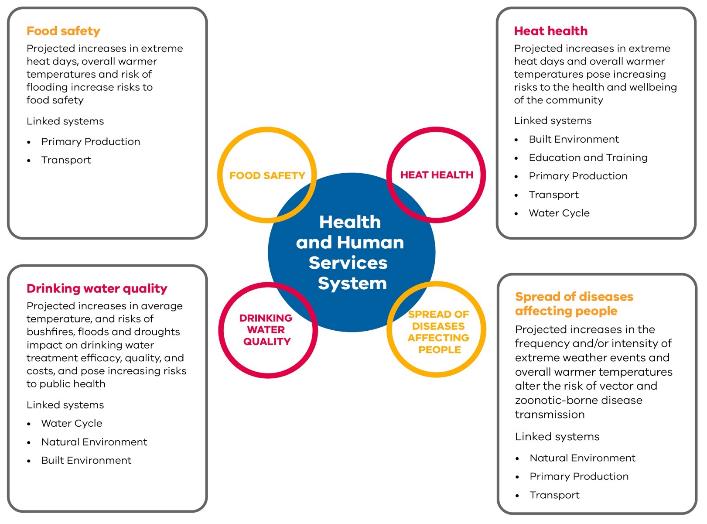 Existing climate change adaptation policies, programs and projects, and gap analysisExisting policies, programs and projectsThe Department of Health and the Department of Families, Fairness and Housing implement a broad range of policies, programs and projects that are already supporting adaptation to climate change across the Health and Human Services system.These existing initiatives provide a solid foundation for building long-term systemic climate change adaptation in Victoria. Highlights of a few key initiatives are described in Boxes 4–7 below. Further initiatives are detailed in Appendix 2 and throughout this plan.5.1.1 Pilot Health and Human Services Climate Change Adaptation Action Plan 2019–21In 2019, the former Department of Health and Human Services published the Pilot Health and Human Services Climate ChangeAdaptation Action Plan 2019–21 (pilot plan). The pilot plan included actions in the domains of governance and regulation, communication and engagement, knowledge building, and asset readiness.Progressive implementation of pilot plan actions will continue in 2021, and some actions are continued within this 2022–26 plan. See Appendix 3 for examples of completed and continuing actions.Box 4Public health: Supporting local government to tackle climate change and its impacts on healthThe Department of Health published new resources in 2020. These resources, designed to support Victorian local governments in tackling climate change and its impacts on health, include:Tackling climate change and its impacts on health through municipal public health and wellbeing planning: Guidance for local government supports local governments in reducing emissions and in supporting community adaptation to health impacts of climate change.Supporting people when air quality is heavily impacted by bushfire smoke: Guidance for local government helps local governments plan for community respite to ‘cleaner air’ when local air quality is heavily impacted by smoke from large-scale or prolonged bushfire activity and provides enhanced guidance on the planning and development of cool spaces earmarked for respite during periods of extreme heat.Box 5Health infrastructure: Embedding climate resilience into health infrastructureThe Victorian Health Building Authority published updated engineering and sustainability guidelines for new health infrastructure design and construction. These guidelines include new requirements for building climate resilience into health infrastructure including:New hospital essential engineering guidelines incorporating fundamental design principles for emergency generators operations in multiple and extreme climate conditions. Now, facilities built in bushfire-prone areas must provide additional generating capacity, and remote and bushfire-prone areas with on-site fuel storage must address potential resupply delays.Establishing hospital climate change resilience as one of four key principles informing capital works sustainability. These guidelines provide information on the implications of climate change for healthcare facilities and design responses that need to be considered when designing and delivering healthcare facilitiesBox 6Social housing infrastructure: Improving public housing energy efficiencyThe EnergySmart Public Housing Project delivered efficient appliances (such as air conditioning and hot water system upgrades) and thermal shell upgrades to more than 1,500 public dwellings by the end of 2019–20.Residents who received air conditioner upgrades (as well as draught sealing and ceiling insulation top-ups) saw substantial thermal comfort improvements, reduced energy bills and greenhouse gas emissions and self-reported health improvements.Learnings from this project are informing investment thinking for the Energy Efficiency in Social Housing Program, and the Building Works Social Housing maintenance and upgrades package.Box 7Vulnerable community resilience: Designing an inclusive approach to emergency management planningResearch shows the disproportionate impact of emergencies on people with disability who are at higher risk of death, injury and loss of property. Recognising the importance of including people with disability in emergency management planning and decision making, the Department of Families, Fairness and Housing has engaged the University of Sydney to partner with Victorian disability advocacy organisations to design an inclusive approach to emergency management planning in Victoria.The project is currently underway and aims to build capacity in the disability, community and emergency services sectors to work together to increase the resilience of people with disability, through peer-support advocacy and inclusive local emergency management planning.Gap analysis and opportunities for increased actionAs detailed in Section 1, the Victorian Government’s Climate Change Strategy has identified 3 priority focus areas for climate change adaptation during the next 5 years (Table 4). The gap analysis in Table 5 examines the 3 Victorian Government focus areas against existing Health and Human Services policies and programs and indicates opportunities for increased action within the 3 key Health and Human Services delivery domains:public healthinfrastructure resiliencesector capabilityTable 5 also references climate change adaptation actions (H1-H14) applicable to each existing policy and program types identifiedTable 4. Victorian Government climate change adaptation priority focus areas 2022–26Addressing climate change impacts that are already severely affecting VictoriaReducing barriers to climate change adaptation planning and actionLaying the foundations for transformational adaptation.Table 5. Gap analysis of existing policies and programs against priority focus areasContinuing to build the evidence base to drive adaptation actionIn line with the Public Health and Wellbeing Act 2008, the Department of Health conducts surveillanceof infectious diseases and other specified conditions that are notified to the department. The department also makes this information available publicly online.Expand existing surveillance to monitor climate- related health risk changes, vulnerabilitiesand health outcomes and to provide additional information to guide government and community responses.H2	P1P2Improving existing social housing infrastructure resilienceOlder social housing can expose residents to very hot day and heatwave event risks. A small amount of social housing requires additional risk management to reduce exposure to other extreme weather events.Social housing has established programs to address current climate change impacts and improvehealth outcomes for residents and staff. These include the recently completed EnergySmart Public Housing program and the High Rise Retrofit program.Reduce social housing risk exposure over time	H3	P1 and improve the health and wellbeing of residentsby continuing to expand programs addressing	H4vulnerability gaps in existing social housinginfrastructure.	H7Improving existing health infrastructure resilienceHealth infrastructure has programs in place to address current climate change impacts and improve health outcomes for patients and staff.This includes ensuring hospital energy supplies and communication infrastructure are secure and improving the thermal performance of hospitals.The relocation of buildings, assets and services is not always possible, so measures are required to adapt existing health infrastructure to climate hazards. Adaptationsneed to be weighed against costs, existing operation impacts and practicality.Expand programs addressing vulnerability gaps in	H6	P2 existing health infrastructure and improve overallclimate-hazard resilience.	H7	P3Expand understanding of climate risks at specific	H8 sites. For example, heat is a risk to all buildings, butthe severity of the risk is relative to the building type, age and location, as well as practical engineering and design considerations.Embedding climate adaptation standards innew health and social housing infrastructure developmentsThe Health and Families, Fairness and Housing departments have started embedding climate risk responses in policies, plans, operational procedures and capital investment decision making. This will ensure assets such as hospitals, health services and housing are adapted to climate change.Planning for, and delivering, significant change	H5	P2 to social housing and health infrastructure willrequire improved skills, knowledge and practices.	H7	P3Both departments must build and expand sectorknowledge to better understand what is required to	H8address climate change risks.	H9Increasing support for health and human services sector organisations and leveraging trusted voicesHealth and human services sector organisations provide a wide range of services aimed at supporting Victorian community members to be healthy and well.Health and human services professionals are also often trusted voices within communities andwill be increasingly called upon to support community adaptation to climate change impacts.Enhance sector capability in managing and communicating climate risk and supporting community adaptation. For example, research shows most healthcare professionals believe the incidence of climate change-related health conditions will significantly increase during the next 10 years.However, only one third of healthcare professionals currently feel well-informed and confident in talking about these issues with their patients. Coupled with a desire from the public to learn more, this suggests healthcare professionals could have a greater role in communicating the health effects of climate change and the actions community members can take to stay healthy in a changing climate.Better support the health and wellbeing of essential workforces, including the specialist family violence workforce, during times of crisis/emergencies.H1	P2H10	P3H11Supporting place- based climate change adaptation actionThe Department of Health collaborates with many departments and agencies as part of the Victorian Government’s priority precincts agenda, and on the state- wide implementation of the Victorian public health and wellbeing plan 2019–2023. This includes a range of policies and programs linked to key focus areas in the Victorian public health and wellbeing plan 2019–2023, including ‘tackling climate change and its impacts on health’, ‘healthy eating’ and ‘active living.’Precinct development and implementation, and public health and wellbeing planning, involve long- term planning and provide key opportunities to maximise the implementation of place-based climate change adaptation action.For example:Precinct planning can be used to influence essential infrastructure projects within these precincts to adapt to both climate change and impacts such as urban heat.Key focus areas in the Victorian public health and wellbeing plan 2019-2023 can be leveraged to support place-placed initiatives. These could include, for example, place-based models to protect and bolster healthy, sustainable andequitable food systems (such as healthy and local food procurement policies for governments and public facilities such as health services).H12	P2P3Embedding Aboriginal self- determination in our approach to climate changeClimate change is a threat to Country and the culturaldeterminants of Aboriginal health and wellbeing. The Korin Korin Balit-Djak: Aboriginal health, wellbeing and safety strategic plan 2017–27 aims to realise the vision for Aboriginal self-determination by achieving positive outcomes in avariety of domains, including system reform across the health and human services sector.Continue working with Aboriginal health and human services to enable both government and Aboriginal- led services to better understand and respond to climate change impacts on Aboriginal health and wellbeing.Proactively embed Aboriginal self-determination in climate change adaptation initiatives as they are designed and implemented. The Victorian Aboriginal Community Controlled Health Organisation’s (VACCHO) policy forum has been identified asa key mechanism for embedding of Aboriginal self-determination in climate change adaptationapproaches. The VACCHO policy forum will engage with the Department of Health to discuss important health issues and priorities including climate change and health protection.H10	P2H13	P3Supporting the mental health of people impacted by climate changeThe Royal Commission into Victoria’s Mental Health System considered how climate change and extreme weather events impact Victorians’ mental health and wellbeing and identified opportunities to consider climate change in the implementation of its recommendations.Build on and embed the knowledge and practices learned and implemented over the last 12 years in supporting disaster-affected communities as part of Victoria’s response to catastrophic bushfires.This includes a focus on trauma-informed disaster recovery, which will be important in supporting communities through future climate-related events.Incorporate indicators and measures of climate change impacts on individuals’ wellbeing as part of the new Mental Health and Wellbeing Outcomes and Performance framework.H11	P1H14	P2P3Climate change adaptation actions: 5-year (2022–26) planBuilding on climate change adaptation actions implemented under the pilot plan, the Department of Health and the Department of Families, Fairness and Housing will develop additional opportunities for climate change adaptation action by: engaging with the public; leveraging existing and planned investment; and working with stakeholders to build sector capability.The Health and Human Services Climate Change Adaptation Action Plan 2022–26 includes 14 actions which address the gaps and opportunities identified in section 5.2 across the 3 domains of Health and Human Services delivery: public health, infrastructure resilience and sector capability (see Table 6).Recommendations received during public consultation have been used by the Department of Health and the Department of Families, Fairness and Housing to refine and finalise these actions and will be further considered during this plan’s implementation. See Appendix 1 for more information about the development of this plan.Table 6. Actions: Health and Human Services Climate Change Adaptation Action Plan 2022–26H2	Improve the evidence base and monitoring of climate related health impacts now and in the future.To support engagement and improve understanding of current and future health impacts:report on current and future impacts of climate change on the health of Victorians and on health service demand, under various climate and intervention scenariosimplement an ongoing surveillance program which brings together data on changes in climate-related health hazards, vulnerabilities, and population health outcomes in Victoria. 
Department of Health
Increase in publicly available data on current and likely future impacts of climate change on health.Increase in data-driven adaptation responses.Infrastructure resilienceH3	Actively manage and reduce climate hazards across the social housing asset base.Department of Families, Fairness and HousingReduced asset and resident risk exposure through considered management of high-risk stock.Develop and maintain a risk assessment framework for social housing assets.H4	Transform the current social housing asset base for improved climate resilience.Upgrade existing social housing to adapt it to the range of Victoria’s possible future climates and improve thermal safety for residents.Department of Families, Fairness and HousingImproved thermal safety, improved heating and cooling energy efficiency, and affordability for social housing residents.Complete 35,000 energy efficiency and thermal comfort upgrades of social housing stock under the Energy Efficiency in Social Housing Program. This includes targeting heat risk in the state’s hottest climate zone.H5	Embed climate resilience in new social housing developments.Secure a climate-resilient future social housing system by specifying a climate resilience standard in all new social housing developments.Department of Families, Fairness and HousingEnhanced new-build social housing climate adaptation, with:all newly constructed homes meeting a minimum average 7star NatHERS energy efficiency standardmany larger developments meeting the Five-Star Green Star standard, representing a national leadership level of sustainability and including requirements for climate adaptation outcomesall new Homes Victoria developments on Director of Housing Land being all-electric in specification, including reverse- cycle air conditioning and solar photovoltaic systems where feasiblesocial housing development occurring in locations providing good access to services and facilities and where the long-term climate risks are managed.Infrastructure resilienceH6	Transform the health asset base for improved climate resilience.Drive transformation of health assets through:preparing and distributing a health technical advice note on how to make health infrastructure climate resilientembedding climate-resilience into the department’s response to the Asset Management Accountability Framework (AMAF)monitoring capital projects’ adaptation initiative implementationdisseminating best-practice case studies.Department of HealthIncreased understanding in health services and the design community of how to make health infrastructure climate resilient through the publication of technical advice and best-practice case studies.H7	Develop options to manage the impacts of urban heat on health and social housing infrastructure and health and human services and reduce health and social housing infrastructure’s contribution to urban heat.Increase sector understanding of urban heat effect through a review of existing resources, adaptation– where necessary – for health and social housing infrastructure, and promotion to key stakeholders.Department of HealthDepartment of Families, Fairness and HousingIncreased sector understanding of how health and social housing infrastructure contributes to urban heat, its impact on users and the local community, and practical measures that can be applied to reduce urban heat.H8	Develop options to secure climate-resilient health infrastructure.Increase the climate-resilience of existing health infrastructure by specifying climate resilience standards for all health infrastructure grant programs.Department of HealthIncreased support for, and implementation of, climate adaptation initiatives in existing health infrastructure through the department’s grant programs.H9	Promote cross-portfolio consistency in adaptation processes, assessments, guidance and reporting within the sector.Maximise impact and foster consistency through housing and health infrastructure guidelines aligning adaptation and emissions reduction goals.Department of HealthDepartment of Families, Fairness and HousingAligned and consistent health and housing infrastructure guidelines balance the needs of climate change adaptation, emissions reduction and service delivery.Sector capabilityH10	Demonstrate organisational leadership in climate change adaptation and mitigation actions at all levels and divisions across the departments.Ensure the Department of Health and Department of Families, Fairness and Housing demonstrate leadership in climate change adaptation action at all levels and divisions by:establishing a climate change staff engagement program that focuses on outcomes, reports on progress and celebrates successrequiring consideration of climate change impacts into reviews or development of legislation.This action leverages Action H1: Engage the profile and leadership of the Chief Health Officer.Department of HealthDepartment of Families, Fairness and HousingEstablishment of a positive staff and sector partner culture of engagement and accountability on climate change adaptation.Incorporation of climate change adaptation considerations is business-as-usual for department staff.H11	Leverage the Health and Human Services’ delivery footprint to embed sector-wide climate change adaptation and risk management.Embed sector-wide climate change adaptation and risk management by:partnering with health services, Victorian Council of Social Service, and other peak community service organisations to support the health and community service sector’s climate change adaptationsupporting smaller funded organisations (including Aboriginal Community Controlled Organisations) by:developing or promoting workable, localised and targeted climate change training, tools, initiatives and resources for health and human services professionals to increase their capacity and resilience to respond to the impacts of climate change as they appear in their clientsdelivering climate change risk management resources for health service and funded agency boardsrequiring responses to climate change risks in larger funded organisations, all independent agencies, statutory authorities and advisory bodies.Department of HealthDepartment of Families, Fairness and HousingThe health and human services sector has the capability to embed climate change adaptation and risk management actions into its operations and service delivery.H12	Support embedding of place-based adaptation in Whole of Victorian Government efforts by leveraging the Department of Health and Department of Families, Fairness and Housing’s roles in precinct and public health and wellbeing planning.Support place-based climate change adaptation action by leveraging the departments’ roles in precinct and public health and wellbeing planning.Department of HealthDepartment of Families, Fairness and HousingIncreased implementation of place- based adaptation action to deliver improved health and wellbeing outcomes.H13	Embed Aboriginal self-determination in our approach to climate change adaptation and seek guidance on Aboriginal adaptation knowledge.Embed Aboriginal self-determination in climate adaptation by ensuring that Aboriginal Elders and community voices are listened to and prioritised in addressing climate change adaptation, particularly in relation to health and wellbeing resilience.Seek guidance from Aboriginal Elders on Aboriginal adaptation knowledge and ensure Aboriginal culture is incorporated into our adaptation responses.Department of HealthDepartment of Families, Fairness and HousingHealth responses to climate change adaptation are guided by Aboriginal knowledge and culture.Community-defined actions for reducing climate change impacts on health are identified and implemented.Self-determination is an ongoing, iterative process and will continue throughout this plan’s timespan.H14	Develop mental health and wellbeing support tailored to climate change impacts. Support programs to include climate change mental health and wellbeing needs, and research areas of need to identify vulnerable populations and best practice.Through the Collaborative Centre, make explicit connections to other opportunities for co-benefits between action on climate change, mental health and wellbeing and other State health priorities.Enact the RCVMHS recommendations that help address regional and rural communities and their ability to respond and adapt to mental health impacts from climate change.Department of HealthIncreased support to protect and promote positive mental resilience, recognising the effects on social and emotional wellbeing during and after extreme weather events, and anxiety and concern about future climate change projections.Monitoring, evaluation, reporting and improvementAdaptation is a complex, iterative and ongoing process, and it can be difficult to measure progress. Success in adaptation often means avoiding or reducing negative impacts which makes it difficult to match outcomesto avoidance and reduction measures taken. There can also be a significant time lag between an intervention and measurable impacts, making it difficult to evaluate the effectiveness compared to other types of initiatives such as emissions reduction. It can also be difficult to attributehealth outcomes to a particular adaptation action alongside societal, technological, and economic changes that may be happening at the same time.Effective climate change adaptation actions depend on the local context and diverse processes across states, regions, sectors and organisations, as well as the level of community and business responses. These attributes mean there is no off-the-shelf approach to monitoring and evaluating adaptation. However, theGovernment is committed to developing a robust, tailored system of monitoring and evaluation to help ensure that its adaptation initiatives are effectively reducing risks to the community, infrastructure, economy and environment.A monitoring, evaluation, reporting and improvement framework will guide the implementation of this Health and Human Services Adaptation Action Plan. Thedevelopment of the monitoring and evaluation framework includes:finalisation of the framework scopefinalisation of the program logic for evaluation, including identificationof inputs, outputs and outcomesdevelopment of indicators, measures, baseline and targets for each action and other areas of evaluation interestsetting of appropriate reporting channels and frequency.These measures will ensure progress towards the delivery of the desired outcomes identified in Table 6 above.Evaluation is an important element of the policy and program cycle, because it creates an opportunity for departmental learning and evidence-informed decision making. When developing evaluation questions,the Health and Human Services system will focus on the appropriateness,effectiveness and efficiency of the action implemented. For the department, the use of evidence is key to achieving ‘the best health, wellbeing and safety of all Victorians so they can live a life they value and be the healthiest people in the world.’ At a minimum, progress on the adaptationactions will be provided via the departments’ annual reports and will feed into Victoria’s Climate Change Strategy evaluation framework.AppendicesAppendix 1. Development of this adaptation action planThis plan builds on the successes and lessons drawn from development and implementation of the Healthand Human Services system’s Pilot Health and Human Services Climate Change Adaptation Action Plan 2019–21. This plan has also been developed with input from key program areas across the Department of Health and the Department of Families, Fairness and Housing.A critical component of this plan’s development has been public consultation.Consultation supports the guiding principle of community engagement in the Climate Change Act 2017. The consultation process for this plan provided an important opportunity for community members and organisations to inform how the Health and Human Services system can best support adaptation to a changing climate.During public consultation, the Department of Health and Department of Families, Fairness and Housing received 47 written submissions and 53 survey responses from engaged and informed stakeholders.Nearly a quarter of the written submissions received were from health and human service sector peak bodies and more than a fifth were from local government.The remaining submissions were from a mixture of othergovernment entities, non- government organisations, research bodies, health and human service funded agencies, industry groups,unions and individuals. More than two thirds of the survey responses received were submitted by individuals.Nearly half the individuals who responded were aged 50 years and above. The remaining individual survey responses encompassed representation from every other age group.Responses from stakeholders showed a high level of concern for the impacts of climate change on public healthand the Health and Human Services system. Overall, stakeholders were supportive of the Victorian Government approach to system-based adaptation and there was consistent endorsementof the proposed objectives and actions contained in the consultation draft of this plan. Many stakeholders drew attention to the broadsuite of health and wellbeing impacts associated with climate change, including the impact of climate change on mental health, the need for the Health and Human Services sector to reduce emissions and the need to monitor and evaluate implementation of adaptation actions. Where relevant, the response to issues raised by stakeholders has been incorporated into the objectives, actions and text of the final plan.The following principles capture key themes or values identified through the public consultation process. These have guided finalisation of the Health and Human Services action plan and will continue to guide implementation of the plan:Financial and broader capacity support:For adaptation acrossthe health and human services sector including for health and community service organisations, local government and the community housing sector.Respect Traditional Owner and Aboriginal Victorian knowledge: Incorporate the knowledge of Traditional Owner groups and Aboriginal Community Controlled Organisations in adaptation decision making.Mitigation (emissions reduction) and co- benefits for health: The relationship between mitigation and adaptationand emphasising the health co-benefits of actions associated with both.Continual stakeholder engagement and transparent reporting of progress: Involve thecommunity and peak bodies in setting policy directions, priorities and co-designed solutions and ensure monitoring, evaluation and reporting on progress is regular and transparent.Equity: Acknowledge that climate change impacts disproportionality affect already marginalised and vulnerable communities. Ensure a continued strong focus on reducing social disadvantage.Human rights: Implement adaptation in accordance with the Victorian Charter of Human Rights and Responsibilities by being inclusive and respectful ofthe rights of people affected by climate change.Immediate response and increased level of ambition: Recognise the urgency required in responding to climate change.Nature-based: Ensure natural processes and impacts on the natural environment are carefully and respectfully evaluated in adaption responses to offer long-term environmentally sustainable benefits.Beyond contributing to refinement and finalisation of the plan, the many detailed recommendations received during the public consultation process will provide valuable information for considerationduring planning and implementation of projects or programs for individual actions.As an example, for action H1 (implementation of a climate and health engagement program), feedback included informal expressions of interest from organisations interested in partneringwith the Department of Health, as well as a wealth of advice around effectively communicating with and engaging vulnerable communities, and ensuring aholistic approach to delivering the program.Similarly, for action H2 (improving the evidence base and monitoring of climate- related health impacts), feedback included: detail around climate and health data needs for councils preparing municipal public health and wellbeing plans; calls for research (including up-to-date modelling) in relation to climate change risks to public health and health and human services; and the inclusionof measures related to the social determinants of health in monitoring and surveillance programs.Appendix 2. Summary of existing policies, programs or legislation relevant to the Health and Human Services systemPolicies and plansPublic Health and Wellbeing Act 2008, Safe Drinking Water Act 2003 and Food Act 1984 Legislative frameworks administered by the Department of Health and Department of Families, Fairness and Housing to manage health risks across areas including food safety, drinking water quality, and infectious disease prevention and control (including mosquito-borne and zoonotic diseases).Environment Protection Act 2017 The Act modernises the Environment Protection Authority Victoria’s (EPA) governance and provides a regulatory framework focused on preventing the harmful effects of pollution (including bushfire smoke) and waste.Victorian public health and wellbeing plan 2019–2023 ‘Tackling climate change and its impacts on health’ and ‘Increasing healthy eating’ are key focus areas of this plan.Tackling climate change and its impacts on health through municipal public health and wellbeing planning: Guidance for local government Supports Victorian local governments in taking action to reduce emissions and to support community adaptation to the health impacts of climate change.Healthy kids, healthy future – Victoria’s five-year action plan to support children and young people to be healthy, active and well Brings government departments and partners together to lay the foundations for better health and wellbeing for Victorian children and young people. Includes priority actions to creating healthier food environments in schools, early years services, sport and recreation facilities, clubs and across government agencies, including delivery of a healthy and more sustainable food procurement policy across government departments.Supporting people when air quality is heavily impacted by bushfire smoke: Guidance for local government Helps local governments in planning for community respite to ‘cleaner air’ when local air quality becomes heavily impacted by smoke from large-scale or prolonged bushfire activity.Heat health plan for Victoria – Protecting health and reducing harm from extreme heat Outlines actions the Department of Health, local government, health services and individuals should take in preparing for and responding to extreme heat and heatwaves.Nationally consistent air quality categories Following the 2019–20 Black Summer bushfires, the Australian Government’s Australian Health Protection Principal Committee’s Environmental Health (enHealth) Standing Committee developed nationally consistent air quality categories and public health advice for fine particles in smoke.Programs and projectsSurvive the heat, Beat the Bite! and other public health campaigns The Department of Health delivers a broad range of public health campaigns relevant to staying healthy in a changing climate.Smoke and your health The Environment Protection Authority Victoria delivers this public health advice about the impacts of smoke (including bushfire smoke) on health.Policies and plansBuilding climate resilience into health infrastructure In 2020, the Department of Health updated the Victorian Health Building Authority’s engineering and sustainability guidelines for designing and building new health infrastructure, including new requirements on building climate resilience into health infrastructure.Programs and projectsProtecting hospital electricity supplies The Victorian Health Building Authority is implementing a comprehensive works program to ensure emergency diesel generators in Victorian hospitals will: operate automatically in response to a grid outage; operate in parallel with other emergency generators where applicable; and provide increased reliability during peak summer demand periods.Climate risk hazard mapping The Victorian Health Building Authority has completed a climate risk hazard mapping assessment for public health infrastructure.Piloting a regionally relevant climate resilient greening initiative (South West Healthcare) This pilot program is designed to reduce the urban heat island effect around Warrnambool Hospital by planting vegetation. The program is funded with a Department of Health environmental sustainability innovation grant.Health Sector Resilience Plan The Department of Health reports annually, in line with this plan, on the resilience of the Victorian health sector. This plan is prepared in collaboration with key health sector stakeholders and informs the development of Victoria’s Critical Infrastructure All Sectors Resilience Report.Programs and projectsSocial housing infrastructure climate-related hazard risk assessments Assessment outcomes inform strategic asset management decisions.Minimum average 7-star NatHERS energy efficiency standard for most new-build homes This Homes Victoria program is improving social housing residents’ thermal comfort and reducing energy bills.High-Rise Retrofit Program Upgrades public housing high-rise units to significantly increase energy efficiency, improve thermal performance and reduce greenhouse gas emissions.Climate adapted housing project Trialling 3 2-bedroom dwellings designed to maintain safe thermal comfort during heatwaves, during winter and under changing climate conditions.From Homelessness to a Home Providing 1,845 households with access to stable medium- and long-term housing and support packages to people experiencing homelessness who are residing in emergency accommodation due to the COVID-19 pandemic. This initiative will make a significant, lasting impact on homelessness and rough sleeping in Victoria.2019–20 EnergySmart Public Housing Project Delivered thermal shell upgrades and efficient appliances, (including air conditioner and hot water system upgrades) to more than 1,500 public dwellings.Policies and plansHealth Sector Emergency Management Policy Statement aims to ensure the health sector is prepared for, and can respond to, emergencies such as bushfires, storms and extreme heat.Human Services Sector Emergency Management Policy Aims to ensure the human services sector is prepared for, and can respond to, emergencies such as bushfires, storms and extreme heat.Early detection, monitoring, and response to acute public health events The Department of Health has a range of systems providing early intelligence around potential emerging public health events. For example, the real-time hospital emergency monitoring system (RHEMS) provides the department with real-time data on patient presentations to the state’s 38 public hospitals. This system alerts the department of surges in hospital demand, enabling more timely and effective responses to emerging public health events.The department also has a range of communications capabilities available to provide early advice and information to critical stakeholders including health services during potential and actual emergencies.Programs and projectsPersonal Hardship Assistance Program Provides financial aid to people experiencing financial hardship due to a single house fire or a natural-disaster-related emergency such as a bushfire, flood, or severe storm.Emergo Train System Conducts hospital exercises to test and refine agency emergency plans and procedures and build working relationships across the health, emergency management and critical infrastructure sectors.Initiatives to support the delivery of food relief for Victorians in need The Victorian Government funds initiatives that support emergency food relief, strengthen the food relief supply chain and ensure a coordinated approach to meeting increased demand for food relief during emergencies.Policies and plansKorin Korin Balit-Djak: Aboriginal health, wellbeing and safety strategic plan 2017–27 This plan aims to realise the Victorian Government’s vision for Aboriginal self-determination by achieving positive outcomes across social, cultural, health and wellbeing domains.Balit Murrup: Aboriginal social, emotional and wellbeing framework The Balit Murrup vision sees Victorian Aboriginal people, families and communities achieving and sustaining the highest possible standard of social emotional wellbeing and mental health. A key framework goal is reducing the suicide, mental illness and psychological distress health gap between Aboriginal Victorians and the general population.Mana-na woorn-tyeen maar-takoort: Every Aboriginal Person has a home The Victorian Aboriginal Housing and Homelessness Framework This Framework provides a 20 year agenda to guide work in meeting the housing needs for Aboriginal Victorians.Disability Act 2006 Work on a new 4-year plan is underway. Recognising the many ways the COVID-19 health emergency has disproportionately affected the wellbeing and economic and social participation of people with disability, this plan will focus on COVID-19 recovery.Second Action Plan for implementation of Free from violence – Victoria’s strategy to prevent family violence Now in development, this strategy is expected to consider primary prevention in the context of emergencies and disasters (focusing on COVID-19 and bushfire recovery).Designing for Diversity This framework embeds diversity responsiveness into the earliest stages of policy reform and service design processes. The framework comprises an approach and resources for use in highlighting diversityconsiderations and for identifying gaps in the design process where diversity may not have been adequately addressed.Programs and projectsDesigning an inclusive approach to emergency management planning Now underway, this program aims to build collaborative capacity in the disability, community and emergency services sectors with the goal of increasing the resilience of people with disability. Peer-support advocacy and inclusive local emergency management planning are key tools in this process (see Box 4 above).Neighbourhood House and Men’s Sheds These community organisations often serve as shelters and community touchpoints during crisis events.Appendix 3. Report on the implementation and effectiveness of the Pilot Health and Human Services Adaptation Action Plan 2019–21Statutory requirementThe Climate Change Act 2017 requires a report on the implementation andeffectiveness of any previous adaptation action plan tobe included in this plan. The former Department of Health and Human Servicesparticipated in a pilot program to develop an adaptation action plan in advance of statutory requirements, recognising the risks of climate change to public healthand the Health and HumanServices system and the value of sharing lessons from that experience with other systems prior to the development of mandatory adaptation action plans. The Pilot Health and Human Services Climate Change Adaptation Action Plan 2019–21 [pilot plan]was released in December 2019. The pilot plan outlines the climate change risks to public health and the Health and Human Services system and articulates 21 actions under 4 action domains:governance; knowledge building; engagement and communication; andinfrastructure resilience. View the Pilot Adaptation Action Plan here.Action 1: Support cross-jurisdictional work to protect community health and wellbeing from the impacts of climate change through the Australian Health Protection Principal Committee and its subcommittees.Action 2: Contribute to Whole of Victorian Government planning to ensure the impacts of climate change on public health are considered and opportunities to protect the community are identified.Action 3: Review the Health services strategic planning guidelines to ensure health services’ strategic plans address climate change risks.OngoingOngoingIn progressAction 4: Advise health service boards to ensure they understand and manage the risks of climate change.	In progressAction 5: Include climate change in Regional and Local Area Health Partnership planning and policy development.Not startedAction 6: Review and update the Municipal public health and wellbeing planning: having regard to climate change guidelines to promote and strengthen consideration of climate change and its impact on healthby local government in their planning and implementation of municipal public health and wellbeing activities.CompleteAction 7: Survey councils to assess the extent to which actions to address the health impacts of climate change have been included in their municipal public health and wellbeing plans in accordance with their requirements under the Climate Change Act 2017.CompleteAction 8: Incorporate additional climate change indicators into the Victorian public health and wellbeing outcomes framework.To be considered through implementation of action H2Action 9: Review and update the Water quality guidelines for public aquatic facilities: managing public health risks, and the aquatic facility provisions in the Public Health and Wellbeing Regulations 2009 to ensure they reflect a risk-based approach to regulation.CompleteAction 10: Provide information to senior Victorians about climate change and health and wellbeing.	CompleteAction 11: Raise staff awareness in clinical mental health services regarding climate change and how to plan for resilience.Rolled over to this planAction 12: Implement public health campaigns relevant to staying healthy in a changing climate, including implementing campaigns related to healthy swimming, food safety, vector-borne disease prevention and mitigation and travel health.OngoingAction 13: Analyse the cost of health impacts caused by climate change effects on Victorian housing.	CompleteAction 14: Develop vulnerability maps of exposed regions, places, at-risk groups and vulnerable populations.In progressAction 15: Investigate how food-borne and water-borne pathogens and contaminants (forexample, Salmonella in food and opportunistic pathogens in water supplies), are influenced by climate factors such as extreme weather events, particularly high temperatures and humidity.OngoingAction 16: Prepare guidance to inform health services of potential climate risk to infrastructure.	CompleteAction 17: Integrate climate adaptation into business cases, guidelines for sustainability in healthcare capital works, hospital essential engineering services guidelines and health service environmental management planning.CompleteAction 18: Collect and analyse data on the energy security of public health facilities.	Complete Action 19: Advocate for changes to hospital design standards to actively consider climate change.	OngoingAction 20: Incorporate climate change into policies, plans and processes and embed a response to climate	       In progress
 change in operational procedures.Action 21: Develop a climate change transition plan for public housing to achieve adaptation and emission           In progress
reduction outcomes.Pilot plan success examplesExamples of pilot action success are provided as case studies in Section 5 (above) and in Box 8.Box 8Pilot action case studiesPilot action 16. Prepare guidance to inform health services of potential climate risk to infrastructureNew hospital essential engineering guidelines were prepared in 2020–21. The new guidelines incorporate fundamental design principles informing the design and operation of emergency generators in a wider range of climate conditions. The guidelines also require designers to consider the potential effects of climate change and assess the potential risks posed to the project.Hospital facilities built in designated bushfire-prone areas must now provide generating capacity beyond the standard requirements for that category of hospital. In remote or bushfire-prone areas, the design of on-site fuel storage must address potential delays to fuel supply replenishment under emergency conditions.New sustainability guidelines for capital works provide information on the implications of climate change, and require these implications to be assessed, and appropriate responses integrated, during the design and construction of healthcare buildings.Pilot action 17. Integrate climate adaptation into business cases, guidelines for sustainability in healthcare capital works, hospital essential engineering services guidelines and health service environmental management planning.The Victorian Health Building Authority updated its guidance on environmental management planning to align with the Environmental sustainability strategy (2018–19 to 2022–23) to help health services respond to climate change within their environmental management plans. A new template and supporting resources were published on the department’s website in February 2020.Further outcomes of the pilot planThe pilot plan has initiated the first practical steps towards climate change adaptation in the Victorian Health and Human Services system. Its development and implementation has advanced the discourse and socialisation of climate change as a health concern and highlighted the need for adaptation as a mainstream practice in public health, service delivery and asset management. The pilot plan has placed the Department of Health and Department of Families, Fairness and Housing on a sound footing for preparation and delivery of the mandatory plan.Lessons of the COVID-19 pandemicVictoria’s response to the COVID-19 pandemic is a case study in human adaptability and presents an opportunity to draw lessons for Victoria’s response to climate change adaptation. Victoria has demonstrated an impressive capacity to marshal expertise, human and material resources and the goodwill of Victorians to suppress the spread of the virus and save lives. Victorians continue to demonstrate a high level of support for action on climate change and the state has a significant capacity for adaptation. A report by the Inter- governmental Panel on Climate Change released in August 2021 shows the continued increase in global heating driven by human activity and the urgent need for action.23 The challenges presented by both climate change and the pandemic highlight the dependency of human health on the natural environment and how we might better manage and safeguard our natural habitats to better protect the health and wellbeing of Victorians.This adaptation action plan provides the scope and direction for planned investment and capacity building from the short- to long-term so that Victorians can enjoy a Health and Human Services system that is resilient to climate change, ecologically sustainable, and achieves the best health, wellbeing and safety for all Victorians so they will live a life they value.23 IPCC 2021, Climate Change 2021, The physical science basis, Summary for policy makers <https://www.ipcc.ch/report/ar6/wg1/>  [accessed on 3 September 2021]Appendix 4. Key termsAppendix 5. Cross-system risks intersecting with the Health and Human Services systemNatural EnvironmentBushfire risk	Climate change is likely to further increase the risk of more severe and frequent bushfires. This will have direct and indirect impacts on the natural environment and human systems.This includes increased impacts on settlements with associated potential for loss of life, interrupted delivery of essential services (such as water and sewerage), and the financial impact of rebuilding. Increased fire risk is highly likely to affect the long-term viability of some settlements in their current location.Increased frequency, severity and extent of bushfires or controlled burns results in more frequent smoke pollution, longer periods where smoke pollution is present and increased health impacts for affected populations.Large-scale ecosystem changes are likely.Smoke also impacts visibility, affecting road safety and tourism experiences.Direct and indirect health and wellbeing impacts, including through damage to social housing and health service infrastructure.The Department of Health and Department of Fairness, Families and Housing consider bushfire risk when locating new infrastructure and build to bushfire standards.The departments also support Victorians to prepare for and respond to health and wellbeing impacts associated with bushfires, and to recover from such events.The Department of Health works collaboratively with the Environment Protection Authority Victoria, in its role as the lead authority that protects human health and the environment from the harmful effects of pollution and waste, including providing public health advice on minimising exposure to bushfire smoke.Following the 2019–20 Black Summer bushfires, through the Australian Health Protection Principal Committee’s Environmental Health (enHealth) Standing Committee, Victoria contributed to the development of nationally consistent air quality categories and public health advice for fine particles in smoke.H1	Engage the profile and leadership of the Chief Health Officer, other health professionals and broader trusted voices to deliver a climate change and health engagement program.H2	Improve the evidence base and monitoring of climate related health impacts now and in the future.H3	Actively manage and reduce climate hazards across the social housing asset base. H4	Transform the current social housing asset base for improved climate resilience.H5	Embed climate resilience in new social housing developments. H6	Transform the health asset base for improved climate resilience. H8	Develop options to secure climate-resilient health infrastructure.H11 Leverage the Health and Human Services delivery footprint to embed sector-wide climate change adaptation and risk management.H12 Support embedding of place-based adaptation in Whole of Victorian Government efforts by leveraging the Department of Health and Department of Families, Fairness and Housing’s roles in precinct and public health and wellbeing planning.H14 Develop mental health and wellbeing support tailored to climate change impacts.Loss or damage to culturally significant sitesClimate change impacts and adaptation responses to them enhance the barriers to practicing culture on Country by Traditional Owners and Aboriginal Victorians, as well as pose additional challenges to protecting places of cultural significance.Victorian Traditional Owners and First Nations have cultural, spiritual and economic connections to land, water and resources through their associations and relationship with Country. Transport routes are closely related to Song Lines – traditional trade routes and ceremonial places.As climate change further increases the risks of extreme weather events, spiritually important species or objects (totems) may be lost, cultural sites of significance may be damaged, and cultural practices may be impacted. All of these impacts will affect sites which are important to the health and wellbeing of Traditional Owners and Aboriginal Victorians.Health and wellbeing impacts, due to loss or damage to cultural heritage sites and cultural practices.The Aboriginal Health and Wellbeing Partnership Forum (AHWPF) is co-chaired by the Minister for Health and the Victorian Aboriginal Community Controlled Health Organisation (VACCHO) and representing the voiceof the Aboriginal community-controlled health sector (not Traditional Owner Groups or registered Aboriginal Parties).In March 2021, the AHWPF established key priorities to drive improvements in the health and wellbeingof Aboriginal Victorians. Existing departmental actions include implementation of the Aboriginal and Torres Strait Islander cultural safety framework, self-determination priorities, and investment in IT infrastructure and telehealth.H1	Engage the profile and leadership of the Chief Health Officer, other health professionals and broader trusted voices to deliver a climate change and health engagement program.H2	Improve the evidence base and monitoring of climate related health impacts now and in the future.H11 Leverage the Health and Human Services delivery footprint to embed sector-wide climate change adaptation and risk management.H12 Support of embedding place-based adaptation in Whole of Victorian Government efforts by leveraging the Department of Health and Department of Families, Fairness and Housing’s roles in precinct and public health and wellbeing planning.H13 Embed Aboriginal self-determination in our approach to climate change adaptation and seek guidance on Aboriginal adaptation knowledge.H14 Develop mental health and wellbeing support tailored to climate change impacts.Water	Nuisance and harmful algal bloomsProjected increases in average temperatures, temperature extremes, and decline in rainfall, increase the risk of nuisance and harmful algal blooms.Algal blooms occur naturally in many of Victoria’s catchments and river systems. While some are harmless, others can make water unsafe for drinking, or aesthetically unacceptable.Algal blooms can also: pose risks to health for people using waterbodies and systems for recreation; impact the quality and usability of water for irrigation and stock; and affect our waterway ecosystems through toxicity, loss of oxygen and fish deaths.In recent decades, harmful and nuisance algal blooms are becoming more common and may be occurring in new waterbodies during cooler months of the year, that have never seen blooms or similar species before.The likelihood, severity, and impact of these algal blooms are linked to both climate factors (such as increased temperatures and reduced water inflows), and non-climate change factors (such as an increase in nutrients from agricultural run-off).Increasing risks to public health (including through recreational, drinking water and food exposure pathways), and impacts on drinking water treatment efficacy, increased risks associated with the supply of aesthetically unacceptable drinking water.The Department of Health is supporting a research project managed by Water Research Australia, focused on understanding the economic impacts of algal blooms on the Australian water industry. Impacts being assessed include:costs of catchment monitoring and operational responses to bloomsincreased water treatment requirements to mitigate algal bloom impacts on water qualityinterruptions to drinking water suppliesrequired infrastructure upgrades to meet the increased treatment requirements of algae-affected raw water.Enhanced understanding of these costs will assist the water industry to project future costs of mitigating the impacts of harmful and nuisance algae on drinking water.H1	Engage the profile and leadership of the Chief Health Officer, other health professionals and broader trusted voices to deliver a climate change and health engagement program.H2	Improve the evidence base and monitoring of climate related health impacts now and in the future.H12 Support embedding of place-based adaptation in Whole of Victorian Government efforts by leveraging the Department of Health and Department of Families, Fairness and Housing’s roles in precinct and public health and wellbeing planning.Water availabilityRisk of reduced access and reliability of water supplies to various water users.A warmer, drier future poses availability and reliability challenges for Victoria’s climate-dependent water resources such as surface water and groundwater.Reduction in water availability increases competition for its use to support different community values, such as producing food, supporting jobs, maintaining a healthy natural environment, supplying places of recreation, cooling and greening the urban environment including shared paths and roadsides, caring forCountry, and providing essential services to maintain human health.Balancing supply with demand may require significant new investments, changes in practices and shifts in community mindsets.Reduced availability of water for critical health and human services (including for drinking water, and irrigation of public open space and sports grounds that provide health and wellbeing benefits).The Department of Health liaises regularly with the Department of Environment, Land, Water and Planning (DELWP) on drinking water and other water issues, including water availability. The department also collaborates with DELWP and EPA Victoria on various projects, including through the DELWP-led Water Quality Program Control Board.H1	Engage the profile and leadership of the Chief Health Officer, other health professionals and broader trusted voices to deliver a climate change and health engagement program.H2	Improve the evidence base and monitoring of climate related health impacts now and in the future.H12 Support embedding of place-based adaptation in Whole of Victorian Government efforts by leveraging the Department of Health and Department of Families, Fairness and Housing’s roles in precinct and public health and wellbeing planning.Flash flooding	Increased risk of flash-flooding incidents in some locations pose a safety risk to people and can damage built assets and infrastructure, soils and natural environment.Flash flooding can occur if drainage and/or flood-mitigation structures are overwhelmed.Concerns during floods include human health and safety near flood waters, sewage overflows and runoff from farms entering the surrounding environment (including waterways). Flooding caninterrupt critical services, transport routes and damage natural and built structures, with cascading impacts on the community. Flooding may also cause the loss of valuable topsoil.Infrastructure may be increasingly difficult or expensive to insure in the future, as flood risk increases under climate change.Direct and indirect health and wellbeing impacts, including through impacts on social housing and health infrastructure.The Department of Health and Department of Fairness, Families and Housing consider flash flooding when locating new infrastructure.The departments also support Victorians to prepare for and respond to health and wellbeing impacts associated with floods, and to recover from such events.H1	Engage the profile and leadership of the Chief Health Officer, other health professionals and broader trusted voices to deliver a climate change and health engagement program.H2	Improve the evidence base and monitoring of climate related health impacts now and in the future.H3	Actively manage and reduce climate hazards across the social housing asset base. H4	Transform the current social housing asset base for improved climate resilience.H5	Embed climate resilience in new social housing developments. H6	Transform the health asset base for improved climate resilience. H8	Develop options to secure climate-resilient health infrastructure.H11 Leverage the Health and Human Services delivery footprint to embed sector-wide climate change adaptation and risk management.H12 Support embedding of place-based adaptation in Whole of Victorian Government efforts by leveraging the Department of Health and Department of Families, Fairness and Housing’s role in precinct and public health and wellbeing planning.H14 Develop mental health and wellbeing support tailored to climate change impacts.Water	Water quality	Non-climate related declines in water quality and ecological healthmay be exacerbated directly by climate change through increases in bushfire, floods, drought, and warmer average temperatures, or indirectly through use of fertiliser and pest control chemicals that may enter waterways.Poor water quality can impact Aboriginal cultural sites of significance, irrigation, native ecosystems and species, recreation, tourism, and other values and activities that involve the use of waterways.Treatment outages due to hazard events can pose a risk to the health of communities and residents, disrupt business and create widespread inconvenience.Deterioration of water quality in catchments and decreased drinking water treatment efficacy; increased risks of exposure to chemicals and pathogens for people recreating in Victorian water bodies.The Department of Health liaises regularly with the Department of Environment, Land, Water and Planning (DELWP) on drinking water and other water quality issues. The department also works collaborativelywith DELWP and EPA Victoria on a range of projects, including through the DELWP-led Water Quality Program Control Board.H1	Engage the profile and leadership of the Chief Health Officer, other health professionals and broader trusted voices to deliver a climate change and health engagement program.H2	Improve the evidence base and monitoring of climate related health impacts now and in the future.H12 Support embedding of place-based adaptation in Whole of Victorian Government efforts by leveraging the Department of Health and Department of Families, Fairness and Housing’s roles in precinct and public health and wellbeing planning.Water	Alternative water suppliesProjections of continued reduced rainfall and increasing risk of drought condition will drive diversification of water sources that must maximise benefits while keeping risks appropriately low.Diversification of water sources such as stormwater and recycled water for appropriate uses will be increasingly needed to meet demands for food production, household use, recreation, urban cooling and other purposes.If not appropriately managed, the use of alternative water supplies has the potential to expose community members to pathogens and chemicals.Increased morbidity associated with the use of alternative water supplies if not managed appropriately.The Department of Health works collaboratively with the Environment Protection Authority and the DELWP to support the safe use of alternative water supplies, including recycled water schemes, in Victoria. The department also supports water saving initiativesin Victorian health care facilities and public housing projects. For example, in 2009, the department published Guidelines for water reuse and recycling in Victorian health care facilities, covering non-drinking applications to support the safe use of alternative water supplies and other water savings initiatives.H1	Engage the profile and leadership of the Chief Health Officer, other health professionals and broader trusted voices to deliver a climate change and health engagement program.H2	Improve the evidence base and monitoring of climate related health impacts now and in the future.H12 Support embedding of place-based adaptation in Whole of Victorian Government efforts by leveraging the Department of Health and Department of Families, Fairness and Housing’s roles in precinct and public health and wellbeing planning.Transport	Transport supply chain and service delivery disruptionsProjected increases in frequency and/or intensity of extreme weather events, may increase damage to transport assets and infrastructure, and disruptions to transport services, impacting critical supply chains and service delivery.Climate change projections suggest increases in the frequency and intensity of extreme weather events, which are likely to damage transport assets and infrastructure, and transport services are likely to be disrupted with increased frequency.During emergencies, a range of impacts may occur, including: access and evacuation routes from affected areas may be affected; emergency vehicle access may be affected; supply of food and essential goods may be impacted; access to provide humane treatment to livestock may be affected; and care of threatened species may be impacted. Other systems may have difficulty accessing and repairing pipes, pipelines, poles, cables and wires co- located along roads.Transport disruptions may impact supply chains, critical industries and services, especially those in rural and regional locations. Affected communities may experience difficulties accessing the supplies and markets they require.Damage to transport infrastructure, such as roads and bridges, may also impact access to other critical infrastructure, such as drinking water and wastewater treatment plants.Delays in the supply of critical health supplies and potential interruption of critical health and human services (including hindered access to drinking water treatment facilities and the supply of relief and recovery services to communities’ post-emergencies such as bushfires).The Department of Health collaborates with the transport sector through the Critical Infrastructure Resilience Sectors Forum. This forum promotes consistent approaches and builds shared understanding of cross-sectoral dependencies and emergency risks, to improve the resilience of the state’s critical infrastructure and services, including for climate change risk. The forum reports to the State Crisis and Resilience Council.The resilience of the transport sector is the responsibility of the Department of Transport, and owners and operators of transport infrastructure and services.H1	Engage the profile and leadership of the Chief Health Officer, other health professionals and broader trusted voices to deliver a climate change and health engagement program.H11 Leverage the Health and Human Services delivery footprint to embed sector-wide climate change adaptation and risk management.H12 Support embedding of place-based adaptation in Whole of Victorian Government efforts by leveraging the Department of Health and Department of Families, Fairness and Housing’s roles in precinct and public health and wellbeing planning.Transport	Public and active transport disruptionProjected increases in frequency and intensity of extreme weather events, and overall warmer temperatures, are likely to disrupt public and active transport.Increased average temperatures, very hot days, heatwaves and floods as a result of climate change pose multiple risks to the transport system, including public transport, and to active transport options such as walking or cycling. The elderly, people on low incomes and others who rely on public or active transport as their primary means of getting around are likely to be impacted to a greater extent and may have difficulty accessing key services and their place of employment or study, leading to further inequities.Public transport disruptions may also make seeing friends and family and accessing other social activities more difficult for people who do not drive.Increasing temperatures, heatwaves and very hot days may also pose risks to people using public or active transport if:transport corridors, tram or bus stops do not provide sufficient shadetrains, trams, buses or stations do not provide sufficient coolingpotable water is not available.These risks may be compounded if climate or weather hazards delay or interrupt services.People who may be at a higher risk of adverse health outcomes during hot weather are also likely to be at increased risk of social isolation, including older people and people with a disability.Disrupted transport services will likely increase this risk, especially in rural and regional areas.Health and wellbeing impacts (including through reduced active transport opportunities and increased social isolation).The Department of Health works collaboratively with the Department of Transport on a range of active transport initiatives. These initiatives focus on improving public health and wellbeing outcomes. They also provide co- benefits in terms of emissions reduction.H1	Engage the profile and leadership of the Chief Health Officer, other health professionals and broader trusted voices to deliver a climate change and health engagement program.H2	Improve the evidence base and monitoring of climate related health impacts now and in the future.H11 Leverage the Health and Human Services delivery footprint to embed sector-wide climate change adaptation and risk management.H12 Support embedding of place-based adaptation in Whole of Victorian Government efforts by leveraging the Department of Health and Department of Families, Fairness and Housing’s roles in precinct and public health and wellbeing planning.Primary ProductionFood security	Extreme events (including floods, droughts, storms and bushfires) and changing seasonal conditions may impact harvest and production of adequate, affordable, safe and nutritious food.Food security means access to adequate, affordable, safe and nutritious food. It is a particular concern for vulnerable communities and lower socio-economic groups. Rural and regional communities are among those with the least reliable food security.Climate change impacts may include shifts in the extent and severity of extreme events; pest and disease outbreaks; reduced predictability of seasons; plant and animal heat stress; and changesto regional suitability of certain production systems. These short- and long-term impacts will increasingly impact supply, equitable access to, and affordability of fresh, healthy food.Extreme events may impact the transport supply chain, both inputs and market outputs.Increases in food costs, and reduced and less equitable access to fresh healthy foods, will contribute to health and wellbeing impacts, most significantly impacting those on low incomes.The Department of Families, Fairness and Housing, through the $3.5 million Building Regional Food Relief Networks program, will increase capacity at anetwork of food distribution hubs in regional areas. This will, by strengthening the link between supplies and people experiencing food insecurity, ensure healthy food gets where it is needed. The department is also establishing a Food Relief Taskforce, to bring together representatives from all tiers of government, food relief providers, peak bodies and logistics experts to ensure food relief supply and distribution is coordinated and targeted to areas most in need.H1	Engage the profile and leadership of the Chief Health Officer, other health professionals and broader trusted voices to deliver a climate change and health engagement program.H2	Improve the evidence base and monitoring of climate related health impacts now and in the future.H11 Leverage the Health and Human Services delivery footprint to embed sector-wide climate change adaptation and risk management.H12 Support embedding of place-based adaptation in Whole of Victorian Government efforts by leveraging the Department of Health and Department of Families, Fairness and Housing’s roles in precinct and public health and wellbeing planning.Built EnvironmentInundation and erosion of coastal assets and infrastructureThe combination of sea level rise and increases in storm weather events is leading to an increase in coastal flooding that is projected to increase over coming decades.This will affect future settlement patterns and require responses across existing suburbs and towns subject to these impacts.Buildings and infrastructure located near the coast, such as roads and rail lines, bridges, ports, drains and recreational assets, such as boating infrastructure, will be at risk. The character and physical location of the shoreline will change in some locations. Whereshoreline recession occurs sandy swilling beaches may be difficult to maintain, disappear completely or retreat inland. These changes can have property law implications.Coastal defence systems including ‘soft’ ecosystem-based coastal protection may play an increasing role.Marine infrastructure may be impacted by increasing ocean acidity and rising sea levels.Inundation (flooding) of low-lying coastal areas is projected to increase over coming decades, associated with sea level rise and changing weather patterns. Some coastal areas may also be increasingly prone to short- or long-term erosion.This will affect future settlement patterns, and require responses across existing suburbs and towns, to avoid and manage impacts.Inundation and erosion risk may increase for buildings and infrastructure located near the coast, such as roads and rail lines, bridges, ports, drains, and recreational assets such as boating infrastructure.The character and physical location of the shoreline may also change in some locations. Sea level rise and associated changes in tidal extent, combined with other changes in coastal processes such as coastal erosion, will influence the future shoreline position. These changes can have property law implications.Marine infrastructure may also be impacted by increasing ocean acidity and rising sea levels.Coastal inundation and erosion risk for the built environment can be mitigated through a range of planning and adaptation responses, in accordance with a pathways planning approach (Marine and Coastal Policy 2020). This includes an increasing role for nature-based methods.Damage to coastal public hospital and social housing infrastructure and interruptions to the delivery of critical health and human services (for example, supply of safe drinking water).The Department of Health and Department of Fairness, Families and Housing consider coastal flooding when locating new infrastructure.The departments also support Victorians to prepare for and respond to health and wellbeing impacts associated with floods, and to recover from such events.H1	Engage the profile and leadership of the Chief Health Officer, other health professionals and broader trusted voices to deliver a climate change and health engagement program.H2	Improve the evidence base and monitoring of climate related health impacts now and in the future.H3	Actively manage and reduce climate hazards across the social housing asset base. H4	Transform the current social housing asset base for improved climate resilience.H5	Embed climate resilience in new social housing developments. H6	Transform the health asset base for improved climate resilience. H8	Develop options to secure climate-resilient health infrastructure.H11 Leverage the Health and Human Services delivery footprint to embed sector-wide climate change adaptation and risk management.H12 Support embedding of place-based adaptation in Whole of Victorian Government efforts by leveraging the Department of Health and Department of Families, Fairness and Housing’s roles in precinct and public health and wellbeing planning.H14 Develop mental health and wellbeing support tailored to climate change impacts.Health and Human ServicesDrinking water qualityProjected increases in average temperature, and risks of bushfires, floods and droughts may impact on drinking water treatment efficacy, quality, and costs, and pose increasing risks to public health.Warmer average temperatures and the increased risk of intense rainfall, drought, bushfires and are expected to pose increasing challenges to drinking water treatment systems, and increase the risk of poor drinking water quality and water supply interruptions. Challenges include impacts associated with:harmful algal bloomswater-borne pathogens (including through the expanded distribution and increased prevalence of emerging water-borne pathogens in the Victorian environment due to increased average temperatures)chemicals that have the potential to impact on healthfloods and bushfires:leading to poor water quality in drinking water catchments due to direct microbial or chemical contamination, or after bushfires through reduced vegetation in riparian zones, which act as a natural filter for water that passes through itpotentially damaging water infrastructureimpacting water quality in private drinking water supplies, such as rainwater systems through chemical or microbial contamination.Increased health and wellbeing impacts associated with drinking water pathogens and other hazards.The Department of Health administers the Safe Drinking Water Act 2003 and associated regulations, including a risk-based approach to regulating the quality of drinking water supplies in Victoria. The department is also investing in research to support better understanding and management of risks posed by climate change to Victoria’s drinking water supplies. This includes supporting a collective research program managed by Water Research Australia focused on understanding drinking water quality risks under low and variable water levels.The outcomes of the research will guide future strategies for managing the water quality impacts of declining water levels in drinking water damsand reservoirs.The Department of Health has developed resources to provide advice for the management of private drinking water supplies, including after firesand floods.H1	Engage the profile and leadership of the Chief Health Officer, other health professionals and broader trusted voices to deliver a climate change and health engagement program.H2	Improve the evidence base and monitoring of climate related health impacts now and in the future.H12 Support embedding of place-based adaptation in Whole of Victorian Government efforts by leveraging the Department of Health and Department of Families, Fairness and Housing’s roles in precinct and public health and wellbeing planning.Health and Human ServicesFood safety	Projected increases in extreme heat days, overall warmer temperatures and risk of flooding increase risks to food safety.Increased average temperatures, days of extreme heat, heatwaves, and floods as a result of climate change, all pose multiple risks to food safety.For example, increased average temperatures and elevated CO2 concentrations associated with climate change may stimulate growth of some mycotoxigenic fungal species (for example, in grains), especially under water stress.Increased temperature also leads to increased pathogen growth and better pathogen survival.Increased average temperatures and heatwaves may also cause distress in livestock, resulting in increased excretion of microorganisms.Microbial contamination of food is also likely to increase as a result of increasing temperatures, flooding events and loss of refrigeration from peak-demand power outages.Increased morbidity and mortality associated with food-borne pathogens and other hazards.Food policy is cooperatively made by a forum of ministers from Australian and New Zealand government jurisdictions: the Australia and New Zealand Ministerial Forum on Food Regulation. The forum is supported by the Food Regulation Standing Committee, comprising representatives from both the Victorian Departmentof Health and the Department of Jobs, Precincts and Regions. Together, these bodies ensure a coordinated cross-portfolio approach to food regulation.In Victoria, various legislative frameworks are administered to support the production and supply of food in accordance with quality and safetyrequirements, including the Food Act 1984, Meat Industry Act 1993, Seafood Safety Act 2003 and Victorian Dairy Act 2000. These legislative frameworks are, in turn, administered by various departments and agencies.In addition to its legislative responsibility for administering the Food Act 1984, the Department of Health also leads the response to food-borne illnesses notified under the Public Health & Wellbeing Act 2008 and provides food safety information and advice to the community and industry.H1	Engage the profile and leadership of the Chief Health Officer, other health professionals and broader trusted voices to deliver a climate change and health engagement program.H2	Improve the evidence base and monitoring of climate related health impacts now and in the future.H12 Support embedding of place-based adaptation in Whole of Victorian Government efforts by leveraging the Department of Health and Department of Families, Fairness and Housing’s roles in precinct and public health and wellbeing planning.Health and Human ServicesHeat health       Projected increases in days of extreme heat and heatwave, as well as overall warmer temperatures pose increasing risks to the health and wellbeing of the community.Extreme heat increases the incidence of illness, most commonly in the form of heat cramps, heat exhaustion, heat stroke, and dehydration.Extreme heat can exacerbate pre-existing medical conditions, including heart (cardiac) and kidney (renal) disease, asthma and other respiratory illnesses.Extreme heat conditions can also significantly restrict day-to-day activities including work, outdoor sport and recreation and active transport.The design of buildings and the broader built environment has a significant influence on health outcomes associated with days of extreme heat and heatwaves.Increase in morbidity and mortality associated with days of extreme heat and heatwaves, and increased health system demand.Addressing the risks of extreme heat for the health of the Victorian community is a shared responsibility across multiple Victorian government portfolio areas, including the Department of Families, Fairness andHousing and the Department of Health. This is reflected in the State Extreme Heat Subplan of the State Emergency Management Plan (SEMP), which provides a coordinated, state-wide approach to extreme heat with the Emergency Management Commissioner as the Control Agency.The Heat health plan for Victoria outlines actions the Department of Health, local government, healthservices and individuals should take to prepare for and respond to extreme heat and heatwaves. The plan provides for the issuing of heat health alerts – giving early notification of forecast extreme heat to subscribers– as well as the Survive the Heat campaign and associated collateral to promote consistent community heat health messages.Heatwave planning and initiatives are also undertaken by local councils in accordance with the SEMP and numerous health and community service providers.The Energy Efficiency in Social Housing Program is in part targeting public housing exposed to elevated heat risk through the provision of reverse-cycle air conditioning in the hottest climate zone within the state across the north and northwest. The program will contribute to improved thermal performance for a substantial proportion of the social housing stockIn addition, the scheduled high-rise flat upgrade program includes standard items such as wall insulation and thermally improved windows to mitigate heat risk.New build social housing is being constructed to 7-Star NatHERS, with air conditioning as standard to mitigate heat risks for residents.H1	Engage the profile and leadership of the Chief Health Officer, other health professionals and broader trusted voices to deliver a climate change and health engagement program.H2	Improve the evidence base and monitoring of climate related health impacts now and in the future.H3	Actively manage and reduce climate hazards across the social housing asset base. H4	Transform the current social housing asset base for improved climate resilience.H5	Embed climate resilience in new social housing developments. H6	Transform the health asset base for improved climate resilience.H8	Develop options to secure climate-resilient health infrastructure.H11 Leverage the Health and Human Services delivery footprint to embed sector-wide climate change adaptation and risk management.H12 Support embedding of place-based adaptation in Whole of Victorian Government efforts by leveraging the Department of Health and Department of Families, Fairness and Housing’s roles in precinct and public health and wellbeing planning.H13 Embed Aboriginal self-determination in our approach to climate change adaptation and seek guidance on Aboriginal adaptation knowledge.H14 Develop mental health and wellbeing support tailored to climate change impacts.Health and Human ServicesSpread of vector and zoonotic- borne diseases affecting peopleProjected increases in the frequency and/or intensity of extreme weather events and overall warmer temperatures alter the risk of vector and zoonotic borne disease transmission.Climate change has already caused profound and often complex changes in the prevalence or severity of some infectious diseases. However, many knowledge gaps remain in understanding how climate change affects the distribution of vector and zoonotic-borne diseases. The impact is likely to be complex and hard to generalise; for instance, when temperatures are warmer, development speeds up with faster completion of life cycles, but pathogens and vectors can also die faster.Climate change also interacts with other factors in complex ways to impact on disease distribution.Increase in morbidity and mortality associated with vector and zoonotic- borne diseases.The Department of Health, the Office of the Chief Veterinary Officer (Department of Jobs, Precincts and Regions), WorkSafe, the Environment ProtectionAuthority, local government and the state’s public health reference laboratories work collaboratively to manage vector and zoonotic-borne disease investigations through the lens of interconnected human, animal and environmental health (OneHealth approach).The Department of Health also plays a lead role in Victoria in conducting surveillance on communicable diseases and other notifiable conditions to identify, manage and respond to outbreaks to prevent the spread of disease and further exposure. This includes the surveillance and investigation of vector and zoonotic-borne diseases reported under the Public Health and Wellbeing Act 2008 and associated regulations, and coordination of the Victorian Arbovirus Disease Control Program which manages arbovirus disease risk across the Victorian community.H1	Engage the profile and leadership of the Chief Health Officer, other health professionals and broader trusted voices to deliver a climate change and health engagement program.H2	Improve the evidence base and monitoring of climate related health impacts now and in the future.H12 Support embedding of place-based adaptation in Whole of Victorian Government efforts by leveraging the Department of Health and Department of Families, Fairness and Housing’s roles in precinct and public health and wellbeing planning.ReferencesAustralian Bureau of Statistics 2017, Healthcare and Social Assistance our largest industry, viewed 19 April 2021, <https://www.abs.gov.au/ausstats/abs@.nsf/mediareleasesbyReleaseDate/ B611DFF5E8590F8ACA2581BF001F743B?OpenDocument>.Beggs PJ, Zhang Y, Bambrick H, Berry HL, Linnenluecke MK, Trueck S, et al. 2019, The 2019 report of the MJA–Lancet Countdown on health and climate change: a turbulent year with mixed progress. Medical Journal of Australia.211(11):490-1. e21.CSIRO 2019, Victorian Climate Projections 2019: Technical Report, Aspendale, Australia, CSIRO Climate Science Centre, <https://www.climatechange.vic.gov.au/adapting-to-climate-change-impacts/victorian-climate-projections-2019> .Deloitte Access Economics 2016, The economic cost of the social impact of natural disasters,<http://australianbusinessroundtable.com.au/our-research/social-costs-report>Deliotte Access Economics 2021, Special report: Update to the economic costs of natural disasters in Australia <https://www2.deloitte.com/au/en/pages/economics/articles/building-australias-natural-disaster-resilience.html> Department of Environment, Land, Water and Planning 2021, Victoria’s Climate Change Strategy, viewed 11 June 2021, <https://www.climatechange.vic.gov.au/victorias-climate-change-strategy> Department of Health 2019, Climate change and health. Better Health Channel <https://www. betterhealth.vic.gov.au/health/healthyliving/climate-change-and-health>Department of Health and Human Services 2019, Public health and wellbeing plan 2019–23, viewed 26 September 2019, <https://www.health.vic.gov.au/publications/victorian-public-health-and-wellbeing-plan-2019-2023>.Department of Health and Human Services 2020, Department of Health and Human Services 2019–20 Annual Report, State of Victoria, <https://www.dhhs.vic.gov.au/publications/annual-report-department-health-and-human-services> Department of Health and Human Services 2020, Supporting people when air quality is heavily impacted by bushfire smoke: Guidance for local government, <https://www.health.vic.gov.au/publications/supporting-people-when-air-quality-is-heavily-impacted-by-bushfire-smoke-guidance-for> Department of Health and Human Services 2020, Tackling climate change and its impacts on health through municipal public health and wellbeing planning: Guidance for local government, 2020, viewed 8 April 2021, <https://www.health.vic.gov.au/publications/tackling-climate-change-and-its-impacts-on-health-through-municipal-public-health-and>  Health Foundation 2019, Building healthier communities: the role of the NHS as an anchor institution, viewedMay 2021, <https://www.health.org.uk/news-and-comment/charts-and-infographics/the-nhs-as-an-anchor-institution> IPCC 2014: Annex II: Glossary [Mach, K.J., S. Planton and C. von Stechow (eds.)]. In: Climate Change 2014: Synthesis Report. Contribution of Working Groups I, II and III to the Fifth Assessment Report of the Intergovernmental Panel on Climate Change [Core Writing Team, R.K. Pachauri and L.A. Meyer (eds.)]. IPCC, Geneva, Switzerland, pp. 117-130<https://www.ipcc.ch/report/ar5/syr/>.IPCC 2021: <https://www.ipcc.ch/report/ar6/wg1/> Malone E. 2019, Vulnerability and resilience in the face of climate change: current research and needs for population information. Population Action International: Washington, DC.Moss et al. 2010, The next generation of scenarios for climate change research and assessment. Nature.463(7282):747-56Parliament of Victoria 2020, Inquiry into tackling climate change in Victorian communities, Legislative Assembly Environment and Planning Committee, <https://www.parliament.vic.gov.au/epc-la/inquiries/inquiry/967> Royal Commission into National Natural Disaster Arrangements 2020, Royal Commission into National Natural Disaster Arrangements Report, Australia, viewed 8 April 2021, <https://naturaldisaster.royalcommission.gov.au/publications/royal-commission-national-natural-disaster-arrangements-report>Royal Commission into Victoria’s Mental Health System 2021, Royal Commission into Victoria’s Mental Health System: Final Report, Australia, <https://finalreport.rcvmhs.vic.gov.au/>Sustainability Victoria 2020. Linking climate change and health impacts: Research snapshot. Melbourne, Australia, <https://www.sustainability.vic.gov.au/energy-efficiency-and-reducing-emissions/take2-2/member-achievements/climate-change/health-impacts-of-climate-change?token=psyYbOxOnm0svgAE6qHQoD8yIJ9VRIep> Tyler, M & Fairbrother, P, 2013, ‘Gender, masculinity and bushfire: Australia in an international context’, Australian Journal of Emergency Management, vol. 28, no. 2, pp. 20-25.Watts N, Adger WN, Agnolucci P, Blackstock J, Byass P, Cai W, Chaytor S, Colbourn T, Collins M, Cooper A and Cox PM 2015, Health and climate change: policy responses to protect public health, The Lancet, vol. 386, no. 10006, pp. 1861–1914, viewed 2 July 2019, <http://dx.doi.org/10.1016/S0140-6736(15)60854-6>.World Health Organization 2015, Climate change and human health, viewed 1 April 2019, <https:// www.who.int/globalchange/global-campaign/cop21/en/>.TimingObjectiveShort-term 
(2022-26)Climate change adaptation is embedded across the Health and Human Services systemEngaging Victorians and our stakeholders on climate resilience and health by building on the lessons of our bushfire, storm and COVID-19 pandemic responses to encourage action to protect the health and wellbeing of the Victorian community.Building the climate change resilience of our social housing and health services to improve the health and safety of residents, patients, visitors and staff. Improving our sector capability and integrating adaptation into our governance to actively respond to and reduce climate risks across the sector.Medium-term 
(2027-31)Climate change adaptation is part of how the Health and Human Services system plans and delivers services Victorians and our stakeholders are engaged and active in climate resilience and health, helping protect Victorians’ health from climate risks.Our social housing and health services are substantively resilient to climate change, helping protect the health and safety of residents, patients, visitors and staff from 
climate risks.Adaptation to climate change is embedded in our approach to sector capability and governance, reducing climate risks across the sector.Long-term 
(2032-50)The Health and Human Services system is climate resilient Our Health and Human Services system is resilient to climate change and ecologically sustainable, achieving the best health, wellbeing and safety for all Victorians so they will live a life they value.Existing policy and program typesCurrent activities and issuesGaps and opportunities for actionAction numberPriority focus areasExpandingThe Department of HealthIn collaboration with partners, expand public healthH1P1communityengagement toimplements a broad range of publichealth programs to minimise healthengagement and increase community awareness ofclimate change risks and impacts. Risks and impactsP2improve publicimpacts associated with eventsare many and varied (for example, see Figure 9).DomainActionLead/sDesired outcomePublic and stakeholder engagement on climate resilience and healthH1Engage the profile and leadership of the Chief Health Officer, other health professionals and broader trusted voices to deliver a climate change and health engagement program.Building on the current interest in public health and the disproportionate impacts of the COVID-19 pandemic on more disadvantaged groups, engage the profile and leadership of the Chief Health Officer, as well as other health professionals and trustedvoices to:establish, in collaboration with partners, a climate and health engagement program sharing learning and successes of practical actions communities can take to stay healthy in a changing climatesupport health and other sectors in taking action to protect Victorians’ health and wellbeing in a changing climate.Department of HealthIncrease in Victorian community members taking action to stay healthy in a changing climate. Increase in health and other sectors’ action to protect the health and wellbeing of Victorians from the risks posed by climate change.TermDefinitionSource(Climate change)adaptationAny process of adjusting to actual or expected climate and its effects that in human systems,seek to moderate or avoid harm or exploit beneficial opportunities in natural systems, may befacilitated by human interventionsClimateChangeAct 2017Adaptive capacityThe ability of systems, institutions, humans, and other organisms to adjust to potential damage,to take advantage of opportunities, or to respond to consequences.IPCC AR5Capacity buildingThe practice of enhancing the strengths and attributes of, and resources available to, anindividual, community, society, or organisation to respond to change.IPCC AR5Climate changeA change of climate attributed directly or indirectly to human activity that alters the compositionof the global atmosphere and is in addition to natural climate variability observed overcomparable time periods.ClimateChangeAct 2017Co-benefitsThe positive effects that a policy or measure aimed at one objective might have on otherobjectives, irrespective of the net effect on overall social welfare. Co-benefits are often subjectto uncertainty and depend on local circumstances and implementation practices, among otherfactors.IPCC AR5DisasterSevere alterations in the normal functioning of a community or a society due to hazardousphysical events interacting with vulnerable social conditions, leading to widespread adversehuman, material, economic, or environmental effects that require immediate emergencyresponse.IPCC AR5ExposureThe presence of people, livelihoods, species or ecosystems, environmental functions, services,and resources, infrastructure, or economic, social, or cultural assets in places and settings thatcould be adversely affected.IPCC AR5Greenhouse gasemissionsEmissions of (a) carbon dioxide, methane, nitrous oxide or sulphur hexafluoride or (b) ahydrofluorocarbon or perfluorocarbon that is specified in regulations made under the NationalGreenhouse and Energy Reporting Act 2007 of the Commonwealth.ClimateChangeAct 2017HazardThe potential occurrence of a natural or human-induced physical event or trend or physicalimpact that may cause loss of life, injury, or other health impacts, as well as damage and loss toproperty, infrastructure, livelihoods, service provision, ecosystems, and environmental resources.In this report, the term hazard usually refers to climate-related physical events or trends or theirphysical impacts.IPCC AR5LikelihoodThe chance of a specific outcome occurring, where this might be estimated probabilistically.IPCC AR5RepresentativeConcentrationPathways (RCP)Scenarios that include time series of emissions and concentrations of the full suite ofgreenhouse gases (GHGs) and aerosols and chemically active gases, as well as land use/landcover (Moss et al., 2008). The word representative signifies that each RCP provides only oneof many possible scenarios that would lead to the specific radiative forcing characteristics. Theterm pathway emphasises that not only the long-term concentration levels are of interest, butalso the trajectory taken over time to reach that outcome (Moss et al., 2010)IPCC AR5Shared SocioeconomicPathways (SSP)Currently, the idea of shared socio-economic pathways (SSPs) is developed as a basis fornew emissions and socio-economic scenarios. An SSP is one of a collection of pathways thatdescribe alternative futures of socio-economic development in the absence of climate policyintervention. The combination of SSP-based socio-economic scenarios and RepresentativeConcentration Pathway (RCP)-based climate projections should provide a useful integrativeframe for climate impact and policy analysis.IPCCAR5